Aleksandrów Kujawski, dnia 03.02.2021 r.ZP.271.1.2021.EWGmina Aleksandrów Kujawski SPECYFIKACJA  WARUNKÓW  ZAMÓWIENIAw postępowaniu o udzielenie zamówienia publicznego na:„Usługę cateringową – przygotowanie i dostawa wyżywienia dla 32 dzieci 
w wieku od 20 tygodnia do 3 lat dla Żłobka Samorządowego Bursztynek w Odolionie, 
Gmina Aleksandrów Kujawski”prowadzonym w trybie podstawowym bez negocjacji o wartości zamówienia nie przekraczającej progów unijnych o jakich stanowi art. 3 ustawy z dnia 11 września 2019 r. Prawo zamówień publicznych (Dz. U. z 2019 r. poz. 2019 ze zm.)Podstawa prawna wyboru trybu udzielenia zamówienia publicznego: art. 275 ust. 1 ustawy z dnia 11 września 2019 r. Prawo zamówień publicznych (Dz. U. z 2019 r. poz. 2019 ze zm.).ZAMAWIAJĄCY1.  Gmina Aleksandrów Kujawskiul. Słowackiego 1287-700 Aleksandrów Kujawski      tel./fax 54-282-20-59, 54-282-20-31     sekretariat@gmina-aleksandrowkujawski.pl strona internetowa: www.bip.gmina-aleksandrowkujawski.pl  godziny urzędowania: poniedziałek, środa, czwartek 07:30- 15:30, wtorek 07:30 – 17:00, piątek 07:30 – 14:00.Konto bankowe: KBS  Aleksandrów Kujawski, numer: 64 9537 0000 0010 5356 2000 0027Zamawiający informuje, iż udostępnia na stronie internetowej specyfikację warunków zamówienia od dnia umieszczenia ogłoszenia o zamówieniu w Biuletynie Zamówień Publicznych udostępnionym na stronach portalu internetowego Urzędu Zamówień Publicznych oraz https://platformazakupowa.pl/ 2. Zmiany i wyjaśnienia treści SWZ oraz inne dokumenty zamówienia bezpośrednio związane z postępowaniem o udzielenie zamówienia będą udostępniane na stronie internetowej: http://www.bip.gmina-aleksandrowkujawski.pl/typy-tresci/zamowienia-publiczne/ TRYB UDZIELENIA ZAMÓWIENIA Postępowanie o udzielenie zamówienia publicznego prowadzone jest w trybie podstawowym, na podstawie art. 275 pkt 1 ustawy z dnia 11 września 2019 r. - Prawo zamówień publicznych (Dz. U. z 2019 r., poz. 2019 ze zm.).3. INFORMACJA, CZY ZAMAWIAJĄCY PRZEWIDUJE WYBÓR NAJKORZYSTNIEJSZEJ OFERTY Z MOŻLIWOŚCIĄ PROWADZENIA NEGOCJACJIZamawiający nie przewiduje wyboru najkorzystniejszej oferty z możliwością prowadzenia negocjacji.4. OPIS PRZEDMIOTU ZAMÓWIENIA Przedmiotem zamówienia jest realizacja usługi pod nazwą „Usługa cateringowa – przygotowanie i dostawa wyżywienia dla 32 dzieci w wieku od 20 tygodnia do 3 lat dla Żłobka Samorządowego Bursztynek w Odolionie, Gmina  Aleksandrów Kujawski.”Miejsce realizacji usługi: Żłobek Samorządowy Bursztynek w Odolionie ul. Młodzieżowa 5, 87-700 Aleksandrów Kujawski Przedmiot zamówienia obejmuje przygotowanie i dostarczenie trzech posiłków dziennie tj. śniadanie, obiad (zupa i drugie danie) i podwieczorek dla grupy 32 dzieci w okresie od 01.03.2021 do 31.12.2022 r. Posiłki będą dostarczane w dni robocze tj. od poniedziałku do piątku z wyjątkiem dni ustawowo wolnych od pracy. Ostateczna wartość zamówienia i ilość zamówionych posiłków uzależniona jest od frekwencji dzieci w żłobku.Wykonawca zobowiązany będzie zapewnić ilość posiłków zgodnie z zapotrzebowaniem Zamawiającego zgłoszonym na dany dzień, z zastrzeżeniem, że dane co do ilości posiłków Zmawiający zgłosi nie później niż do godz. 8.00 danego dnia realizacji usługi. Zamawiający zobowiązuje się powiadomić Wykonawcę, telefonicznie lub mailowo, z jednodniowym wyprzedzeniem o odwołaniu zajęć w żłobku. Posiłki będą dostarczane 3 razy dziennie w godzinach 8.00-9.00 śniadanie, 10.00-11.00 obiad pierwsze danie, 12.30-13.30 obiad drugie danie i podwieczorek.Usługa powinna spełniać następujące warunki:Jadłospis powinien być urozmaicony, rodzaj potraw nie powinien powtarzać się w tym samym tygodniu.W jadłospisie powinny przeważać potrawy gotowane i duszone.Wyklucza się używania produktów typu instant oraz gotowych produktów np.: mrożone pierogi, gołąbki, klopsy, konserwy, produktów typu masłopodobnych. seropodobnych, stosowania produktów z glutaminianem sodu, produktów z zawartością barwników, konserwantów i zagęszczaczy szkodliwych dla zdrowia.Wędliny w swoim składzie mają zawierać powyżej 80% mięsa, nie mogą zawierać dodatków skrobi i soi, mięso nie może być MOM (mięso oddzielone mechanicznie).Do przygotowania posiłków zalecane jest: stosowanie tłuszczów roślinnych (ograniczone stosowanie tłuszczów zwierzęcych), stosowanie dużej ilości warzyw i owoców, w tym także nasion roślin strączkowych, różnego rodzaju kasz. Posiłki będą przygotowywane na podstawie tygodniowego jadłospisu opracowanego przez osobę posiadającą doświadczenie w komponowaniu jadłospisów. Jadłospis tworzony jest z uwzględnieniem diet stosowanych w żłobku (m.in. dieta bezmleczna, bezglutenowa). Wszelkie zmiany w jadłospisie sugerowane przez Zamawiającego będą wiążące dla Wykonawcy.Wykonawca w ramach zamówienia dostarcza: a) śniadanie – m.in. zupa mleczna z dodatkiem np. kasz, płatków, lanych klusek, mleko, kakao, kawa zbożowa, kanapka z różnym rodzajem pieczywa, masło (min. 82% tłuszczu), wędlina, pasty w tym jajeczna, dżem, miód, sery, warzywa np. pomidor, ogórek itp.;b) obiad - zupa, drugie danie m.in.:, warzywa sezonowe, pomidory, marchewka, ziemniaki, zamiennie ryż, różne rodzaje kasz, kopytka, makaron, dania mięsne np. sztuka mięsa, udziec kurczaka, pierś z indyka, pulpety w tym rybne, kotlety z piersi z kurczaka, gulasz, ryba gotowana, pierogi, naleśniki, knedle itp., marchewka gotowana, surówka z marchewki, z selera itp. warzywa na parze, jarzynka – warzywa gotowane, kompot, lemoniada itp;c) podwieczorek — m.in. desery mleczne, owoce (w tym sezonowe) lub musy owocowe, kisiel, budyń, napój mleczny, sok, chrupki kukurydziane, biszkopty, herbatniki, wafle ryżowe itp.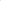 d) Wykonawca zapewni dodatkowe produkty spożywcze, które w sposób ciągły będą dostępne dla dzieci w celu zaspokojenia indywidualnych potrzeb związanych z uzupełnianiem diety w napoje w następujących ilościach:Herbata czarna – min 50 saszetek miesięcznieHerbata owocowa/ziołowa – min. 20 saszetek miesięcznieWoda źródlana niegazowana lub naturalna woda mineralna niskosodowa  – 5l tygodniowoDo obowiązków Zamawiającego realizowanych za pomocą personelu własnego należeć będzie porcjowanie i wydawanie posiłków dzieciom, oraz mycie naczyń, sprzątanie pomieszczeń, w których spożywane będą posiłki, ponoszenie kosztów środków czyszczących i higienicznych zużywanych do sprzątania.Obowiązkiem Wykonawcy jest przechowywanie próbek pokarmowych ze wszystkich przygotowanych i dostarczanych posiłków, każdego dnia przez okres 72 godzin z oznaczeniem daty, godziny, zawartości próbki pokarmowej z podpisem osoby odpowiedzialnej za pobieranie tych próbek.Pojemniki w którym dostarczane są posiłki odbiera Wykonawca, który zobowiązany jest do ich mycia i dezynfekcji. 13. Wspólny Słownik Zamówień (CPV).Główny kod CPV: 55321000-6Dodatkowe kody CPV: 55520000-1, 55322000-314. Wymagania dotyczące zatrudnienia na podstawie stosunku pracy, w okolicznościach, o których mowa w art. 95. 1. Zamawiający, stosownie do art. 95 ustawy, wymaga, aby wszystkie osoby wykonujące czynności w zakresie realizacji przedmiotu zamówienia, których wykonanie polega na wykonywaniu pracy w sposób określony w art. 22 § 1* ustawy z dnia 26 czerwca 1974 r. – Kodeks pracy, zostały zatrudnione przez wykonawcę lub podwykonawcę na podstawie umowy o pracę.2. Wykonawca lub podwykonawca zatrudni wyżej wymienione osoby na okres realizacji zamówienia. W przypadku rozwiązania stosunku pracy przed zakończeniem tego okresu, zobowiązuje się do niezwłocznego zatrudnienia na to miejsce innej osoby. *art. 22 § 1 ustawy z dnia 26 czerwca 1976 r. – Kodeks pracy: „Przez nawiązanie stosunku pracy pracownik zobowiązuje się do wykonywania pracy określonego rodzaju na rzecz pracodawcy i pod jego kierownictwem oraz   w miejscu i czasie wyznaczonym przez pracodawcę, a pracodawca – do zatrudniania pracownika  za wynagrodzeniem”. 3. Rodzaj czynności niezbędnych do realizacji zamówienia, których dotyczą wymagania zatrudnienia na podstawie umowy o pracę przez wykonawcę lub podwykonawcę osób wykonujących czynności w trakcie realizacji zamówienia: 1)	wszystkich osób wykonujących czynności przy realizacji zamówienia m.in. szefa kuchni, kucharzy, pomocy kuchennej, osoby odpowiedzialnej za komponowanie jadłospisów, dostawcy wyżywienia itp.4. Uprawnienia Zamawiającego w zakresie kontroli spełniania przez Wykonawcę wymagań, o których mowa w art. 95, oraz sankcji z tytułu niespełnienia tych wymagań:Zamawiający w trakcie realizacji zamówienia ma prawo do kontroli spełnienia przez wykonawcę i podwykonawcę wymagania wskazanego w pkt. 5 ust. 3, w szczególności poprzez żądanie przedłożenia, na każde żądanie, w wyznaczonym przez zamawiającego terminie:oświadczenia wykonawcy lub podwykonawcy o zatrudnieniu na podstawie umowy o pracę osób wykonujących czynności, których dotyczy wezwanie zamawiającego. Oświadczenie to powinno zawierać w szczególności: dokładne określenie podmiotu składającego oświadczenie, datę złożenia oświadczenia, wskazanie, że objęte wezwaniem czynności wykonują osoby zatrudnione na podstawie umowy o pracę wraz ze wskazaniem liczby tych osób, rodzaju umowy o pracę i wymiaru etatu oraz podpis osoby uprawnionej do złożenia oświadczenia w imieniu wykonawcy lub podwykonawcy,poświadczonej za zgodność z oryginałem odpowiednio przez wykonawcę lub podwykonawcę kopii umowy/umów o pracę osób wykonujących w trakcie realizacji zamówienia czynności, których dotyczy ww. oświadczenie wykonawcy lub podwykonawcy (wraz z dokumentem regulującym zakres obowiązków, jeżeli został sporządzony). Kopia umowy/umów powinna zostać zanonimizowana w sposób zapewniający ochronę danych osobowych pracowników, zgodnie z przepisami rozporządzenia Parlamentu Europejskiego i Rady (UE) 2016/679 z dnia 27 kwietnia 2016 r. w sprawie ochrony osób fizycznych w związku z przetwarzaniem danych osobowych i w sprawie swobodnego przepływu takich danych oraz uchylenia dyrektywy 95/46/WE (ogólne rozporządzenie o ochronie danych) (tj. w szczególności bez imion, nazwisk, adresów, nr PESEL pracowników). Informacje takie jak: data zawarcia umowy, rodzaj umowy o pracę i wymiar etatu powinny być możliwe do zidentyfikowania.zaświadczenia właściwego oddziału ZUS, potwierdzającego opłacanie przez wykonawcę lub podwykonawcę składek na ubezpieczenia społeczne i zdrowotne z tytułu zatrudnienia na podstawie umów o pracę za ostatni okres rozliczeniowy.poświadczonej za zgodność z oryginałem odpowiednio przez wykonawcę lub podwykonawcę kopii dowodu potwierdzającego zgłoszenie pracownika przez pracodawcę do ubezpieczeń, zanonimizowaną w sposób zapewniający ochronę danych osobowych pracowników, zgodnie z przepisami rozporządzenia Parlamentu Europejskiego i Rady (UE) 2016/679 z dnia 27 kwietnia 2016 r. w sprawie ochrony osób fizycznych w związku z przetwarzaniem danych osobowych i w sprawie swobodnego przepływu takich danych oraz uchylenia dyrektywy 95/46/WE (ogólne rozporządzenie o ochronie danych). W przypadku uzasadnionych wątpliwości co do przestrzegania prawa pracy przez wykonawcę, Zamawiający może zwrócić się o przeprowadzenie kontroli przez Państwową Inspekcję Pracy. W przypadku, gdy wynik kontroli wykaże brak zatrudnienia ww. osób na umowę o pracę, zamawiający naliczy kary umowne, których wysokość została szczegółowo określona we wzorze umowy, stanowiącym załącznik nr 4 do SWZ. Wykonawca zobowiązany jest do wprowadzenia w umowach z podwykonawcami stosownych zapisów zobowiązujących do zatrudnienia ww. osób na umowę o pracę oraz zapisów umożliwiających zamawiającemu przeprowadzenia kontroli sposobu wykonania tego obowiązku.5. TERMIN WYKONANIA ZAMÓWIENIAPrzedmiot zamówienia realizowany będzie w okresie: od dnia 01.03.2021 r. do dnia 31.12.2022 r.6. WARUNKI UDZIAŁU W POSTĘPOWANIU. 1. W celu potwierdzenia spełniania warunków udziału w postępowaniu oraz wykazania braku podstaw wykluczenia Wykonawcy ubiegający się o udzielenie zamówienia muszą wraz z ofertą złożyć następujące dokumenty:  aktualne na dzień składania ofert oświadczenie o braku podstaw do wykluczenia z postępowania w zakresie wskazanym odpowiednio w Załączniku nr 2 do SWZ. Informacje zawarte w oświadczeniu będą stanowić wstępne potwierdzenie, że Wykonawca nie podlega wykluczeniu. aktualne na dzień składania ofert oświadczenie o aktualności informacji wskazanym odpowiednio w Załączniku nr 3 do SWZ.2. W przypadku wspólnego ubiegania się o zamówienie przez Wykonawców oświadczenie, o którym mowa w pkt 1 ust. 1) i 2) SWZ składa każdy z Wykonawców wspólnie ubiegających się o zamówienie. 3. W przypadku, kiedy Wykonawca zamierza powierzyć wykonanie części zamówienia podwykonawcy, Zamawiający żąda wskazania przez wykonawcę w Formularzu oferty, części zamówienia, których wykonanie zamierza powierzyć podwykonawcom, i podania przez wykonawcę firm podwykonawców o ile są znane.4. W celu potwierdzenia, że osoba działająca w imieniu Wykonawcy jest umocowana do jego reprezentowania, Zamawiający może żądać od Wykonawcy odpisu lub informacji z Krajowego Rejestru Sądowego, Centralnej Ewidencji i Informacji o Działalności Gospodarczej lub innego właściwego rejestru.   7. PROJEKTOWANE POSTANOWIENIA UMOWY W SPRAWIE ZAMÓWIENIA PUBLICZNEGO, KTÓRE ZOSTANĄ WPROWADZONE DO TREŚCI TEJ UMOWY1. Zamawiający wymaga od wybranego wykonawcy zawarcia umowy wg wzoru stanowiącego załącznik nr 4 do SWZ.2. Projektowane postanowienia umowy w sprawie zamówienia publicznego, które zostaną wprowadzone do treści tej umowy, określone zostały w załączniku nr 4 do SWZ.3. Zamawiający przewiduje możliwość dokonywania istotnych zmian postanowień zawartej umowy, także w stosunku do treści oferty, na podstawie której, dokonano wyboru wykonawcy, w zakresie i na warunkach określonych we wzorze umowy wg wzoru stanowiącego załącznik nr 4 do SWZ.8. INFORMACJE O ŚRODKACH KOMUNIKACJI ELEKTRONICZNEJ, PRZY UŻYCIU KTÓRYCH ZAMAWIAJĄCY BĘDZIE KOMUNIKOWAŁ SIĘ Z WYKONAWCAMI, ORAZ INFORMACJE O WYMAGANIACH TECHNICZNYCH I ORGANIZACYJNYCH SPORZĄDZANIA, WYSYŁANIA I ODBIERANIA KORESPONDENCJI ELEKTRONICZNEJKomunikacja między zamawiającym i wykonawcą odbywa się przy użyciu środków komunikacji elektronicznej w rozumieniu ustawy z dnia 18 lipca 2002 r. o świadczeniu usług drogą elektroniczną za pośrednictwem narzędzia platformazakupowa.pl /dalej Platforma zakupowa/, link do postępowania znajduje się na stronie zamawiającego:http://www.bip.gmina-aleksandrowkujawski.pl/typy-tresci/zamowienia-publiczne/ postępowanie „Usługa cateringowa – przygotowanie i dostawa wyżywienia dla 32 dzieci w wieku od 20 tygodnia do 3 lat dla Żłobka Samorządowego Bursztynek w Odolionie, Gmina  Aleksandrów Kujawski” Instrukcja korzystania z Platformy zakupowej przez wykonawców jest dostępna https://drive.google.com/file/d/1Kd1DttbBeiNWt4q4slS4t76lZVKPbkyD/view   .Komunikacja między zamawiającym i wykonawcą odbywa się przy użyciu formularza "Wyślij wiadomość" dostępnego po kliknięciu na link do Platformy zakupowej.We wszelkiej korespondencji związanej z niniejszym postępowaniem zamawiający i wykonawcy posługują się numerem postępowania określonym przez zamawiającego na pierwszej stronie SWZ tj. ZP.271.1.2021.EWW sytuacjach awaryjnych np. w przypadku przerwy w funkcjonowaniu lub awarii lub niedziałania Platformy zakupowej zamawiający dopuszcza komunikację z wykonawcami za pomocą poczty elektronicznej, na adres sekretariat@gmina-aleksandrowkujawski.pl z zastrzeżeniem, że Ofertę (w szczególności Formularz oferty) wykonawca może złożyć wyłącznie za pośrednictwem Platformy zakupowej, zgodnie z opisem w Rozdziale 10 niniejszej SWZ.Dokumenty elektroniczne, oświadczenia lub elektroniczne kopie dokumentów lub oświadczeń składane są przez wykonawcę za pośrednictwem Formularza do komunikacji jako załączniki.Zgodnie z treścią art. 63 ust. 2 ustawy Pzp Ofertę /Formularz oferty/ składa się pod rygorem nieważności, w formie elektronicznej lub w postaci elektronicznej opatrzonej zaufanym lub podpisem osobistym. Za datę przekazania oświadczeń, wniosków, zawiadomień, dokumentów elektronicznych, oświadczeń lub elektronicznych kopii dokumentów lub oświadczeń oraz innych informacji przyjmuje się datę ich doręczenia za pośrednictwem formularza Platformy zakupowej. Do porozumiewania się z wykonawcami uprawnieni są:a) w zakresie przedmiotu zamówienia -  Marta Mucha - tel. 790 408 902b) w sprawach dot. procedury przetargowej:- Elżbieta Więckowska - tel. 54 282 20 59 w. 48Wykonawca może zwrócić się do zamawiającego o wyjaśnienie treści specyfikacji warunków zamówienia nie później niż na 4 dni przed upływem terminu składania ofert. Zamawiający udzieli wyjaśnień niezwłocznie, jednak nie później niż na 2 dni przed upływem terminu składania ofert. Treść zapytań wraz z wyjaśnieniami zamawiający przekazuje wykonawcom, którym przekazał specyfikację warunków zamówienia, bez ujawniania źródła zapytania oraz na stronie internetowej prowadzonego postępowania.W uzasadnionych przypadkach zamawiający może przed upływem terminu składania ofert  zmienić treść specyfikacji warunków zamówienia. Dokonaną zmianę SWZ  zamawiający udostępnia na stronie internetowej prowadzonego postępowania.Jeżeli zmiana treści SWZ prowadzić będzie do zmiany treści ogłoszenia o zamówieniu zamawiający zamieści ogłoszenie dodatkowych informacji w Biuletynie Zamówień Publicznych oraz na stronie internetowej prowadzonego postępowania.Każda wprowadzona przez zamawiającego zmiana SWZ stanie się jej integralną częścią.Sposób sporządzenia dokumentów elektronicznych, oświadczeń lub elektronicznych kopii dokumentów lub oświadczeń musi być zgodny z wymaganiami określonymi w rozporządzeniu Prezesa Rady Ministrów z dnia 30 grudnia 2020 r. w sprawie sposobu sporządzania i przekazywania informacji oraz wymagań technicznych dla dokumentów elektronicznych oraz środków komunikacji elektronicznej w postępowaniu o udzielenie zamówienia publicznego lub konkursie oraz Rozporządzeniu Ministra Rozwoju, Pracy i Technologii z dnia 23 grudnia 2020 r. w sprawie podmiotowych środków oraz innych dokumentów lub oświadczeń, jakich może żądać zamawiający od wykonawcy. Dokumenty w wersji elektronicznej wykonawca sporządza w jednym z formatów  zgodnie z Załącznikiem nr 2 do Rozporządzenia Rady Ministrów z dnia 12 kwietnia 2012 r. w sprawie Krajowych Ram Interoperacyjności, minimalnych wymagań dla rejestrów publicznych i wymiany informacji w postaci elektronicznej oraz minimalnych wymagań dla systemów teleinformatycznych, tj. Wykazem formatów danych oraz standardów zapewniających dostęp do zasobów informacji udostępnianych za pomocą systemów teleinformatycznych używanych do realizacji zadań publicznych (ze zmianami wprowadzonymi Rozporządzeniem Rady Ministrów z dnia 27 listopada 2014 r. /Dz.U. 2014, poz.1671/ oraz Rozporządzeniem Rady Ministrów z dnia 14 października 2016 r. /Dz.U. z 2016, poz. 1744/). Zamawiający preferuje sporządzanie dokumentu elektronicznego w postaci .pdf oraz podpisanie kwalifikowanym podpisem elektronicznym w formacie PAdES.Dokumenty lub oświadczenia jakich może żądać zamawiający od wykonawcy w postępowaniu o udzielenie zamówienia, o których mowa w Rozporządzeniu Ministra Rozwoju, Pracy i Technologii, składane są w oryginale w postaci dokumentu elektronicznego lub w elektronicznej kopii dokumentu lub oświadczenia poświadczonej za zgodność z oryginałem.Poświadczenia za zgodność z oryginałem dokonuje odpowiednio wykonawca, podmiot, na którego zdolnościach lub sytuacji polega wykonawca, wykonawcy wspólnie ubiegający się o udzielenie zamówienia publicznego albo podwykonawca, w zakresie dokumentów lub oświadczeń, które każdego z nich dotyczą.Poświadczenie za zgodność z oryginałem elektronicznej kopii dokumentu lub oświadczenia następuje przy użyciu kwalifikowanego podpisu elektronicznego lub w postaci elektronicznej opatrzonej zaufanym lub podpisem osobistymZamawiający może żądać przedstawienia oryginału lub notarialnie poświadczonej kopii dokumentów lub oświadczeń, o których mowa w rozporządzeniu, wyłącznie wtedy, gdy złożona kopia jest nieczytelna lub budzi wątpliwości co do jej prawdziwości.Dokumenty lub oświadczenia, o których mowa w rozporządzeniu w Rozporządzeniu Ministra Rozwoju, Pracy i Technologii, sporządzone w języku obcym są składane wraz z tłumaczeniem na język polski. W przypadku przekazywania przez wykonawcę dokumentu lub dokumentu elektronicznego w formacie poddającym dane kompresji, opatrzenie pliku zawierającego skompresowane dane kwalifikowanym podpisem elektronicznym lub w postaci elektronicznej opatrzonej zaufanym lub podpisem osobistym jest równoznaczne z poświadczeniem przez wykonawcę za zgodność z oryginałem wszystkich elektronicznych kopii dokumentów zawartych w tym pliku, z wyjątkiem kopii poświadczonych odpowiednio przez innego wykonawcę ubiegającego się wspólnie z nim o udzielenie zamówienia, przez podmiot, na którego zdolnościach lub sytuacji polega wykonawca, albo przez podwykonawcę. Do kompresji zamawiający rekomenduje nw. formaty:.zip (ZIP file format).7Z (7-ZIP file format)Zamawiający informuje o występującym na Platformie zakupowej limicie objętości plików lub spakowanych folderów w zakresie całej oferty do 1 GB przy maksymalnej ilości 20 plików lub spakowanych folderów.9. TERMIN ZWIĄZANIA OFERTĄTermin związania ofertą wynosi 30 dni od upływu terminu składania ofert. 10. OPIS SPOSÓBU ZŁOŻENIA OFERTYWykonawca może złożyć tylko jedną ofertę poprzez wypełnienie i podpisanie Formularza oferty stanowiącego Załącznik nr 1 do SWZ. Treść Oferty musi odpowiadać treści Specyfikacji Warunków Zamówienia (SWZ). Wykonawcy zobowiązani są zapoznać się dokładnie z treścią niniejszej SWZ i przygotować ofertę zgodnie z wymaganiami w niej określonymi.Postępowanie prowadzone jest w języku polskim za pośrednictwem Platformy zakupowej. Link do platformy znajduje się na stronie internetowej zamawiającego http://www.bip.gmina-aleksandrowkujawski.pl/typy-tresci/zamowienia-publiczne/, postępowanie „Usługa cateringowa – przygotowanie i dostawa wyżywienia dla 32 dzieci w wieku od 20 tygodnia do 3 lat dla Żłobka Samorządowego Bursztynek w Odolionie, Gmina  Aleksandrów Kujawski”Składanie ofertyWykonawca złoży Ofertę zgodnie z wymaganiami określonymi w niniejszej SWZ, tj. poprzez:złożenie wypełnionego i podpisanego  Formularza Oferty (wg wzoru stanowiącego Załącznik nr 1 do SWZ), złożenie pełnomocnictw do reprezentowania wykonawcy (lub wykonawców występujących wspólnie), o ile ofertę składa pełnomocnik, pod rygorem nieważności winno być złożone w postaci elektronicznej, opatrzone kwalifikowanym podpisem elektronicznym lub podpisem zaufanym lub podpisem osobistym. Zamawiający dopuszcza złożenie elektronicznej kopii pełnomocnictwa poświadczonej przez notariusza.Po złożeniu Oferty wyświetla się komunikat i wykonawca otrzymuje wiadomość email z platformazakupowa.pl.Wykonawca ma prawo złożyć tylko jedną ofertę za pośrednictwem Platformy zakupowej. Platforma zakupowa szyfruje Oferty w taki sposób, aby nie było można zapoznać się z ich treścią do terminu otwarcia ofert. Oferta wraz z załącznikami musi być sporządzona z zachowaniem postaci elektronicznej. Oferta musi być sporządzona w języku polskim i podpisana przez osobę(y) upoważnioną(e) do reprezentowania wykonawcy. Wszelkie czynności wykonawcy związane ze złożeniem wymaganych dokumentów (w tym m.in.: składanie oświadczeń woli w imieniu wykonawcy, poświadczanie kopii dokumentów za zgodność z oryginałem) muszą być dokonywane przez osobę (osoby) reprezentujące wykonawcę zgodnie z zasadami reprezentacji wskazanymi we właściwym rejestrze, bądź osobę (osoby) właściwie umocowane.W przypadku dokonywania czynności związanych ze złożeniem wymaganych dokumentów przez osobę(y) nie wymienioną(e) w dokumencie rejestracyjnym (ewidencyjnym) wykonawcy do oferty należy dołączyć stosowne pełnomocnictwo w formie oryginału dokumentu elektronicznego podpisanego kwalifikowanym podpisem elektronicznym lub podpisem zaufanym lub podpisem osobistym bądź kopii - poświadczonej za zgodność z oryginałem przez notariusza - sporządzonej w formie elektronicznej opatrzonej kwalifikowanym podpisem elektronicznym. Pełnomocnictwo powinno być opatrzone datą wystawienia, określać termin jego obowiązywania i zakres umocowania.Ofertę sporządza się, pod rygorem nieważności, w postaci elektronicznej i opatruje się kwalifikowanym podpisem elektronicznym lub podpisem zaufanym lub podpisem osobistym. Zamawiający dopuszcza złożenie scanu oferty jako dokumentu elektronicznego (ofertę złożoną w postaci elektronicznej) niezależnie od tego, czy jej postać elektroniczna powstała wyłącznie przy użyciu programu komputerowego, czy też na skutek przekształcenia postaci papierowej do postaci elektronicznej, jeżeli tylko dokument elektroniczny zostanie opatrzony kwalifikowanym podpisem elektronicznym lub podpisem zaufanym lub podpisem osobistym.Wszelkie informacje stanowiące tajemnicę przedsiębiorstwa w rozumieniu ustawy z dnia 16 kwietnia 1993 r. o zwalczaniu nieuczciwej konkurencji (Dz. U. z 2020 r. poz. 1913), które Wykonawca zastrzeże jako tajemnicę przedsiębiorstwa, powinny zostać złożone w osobnym pliku wraz z jednoczesnym zaznaczeniem polecenia „Załącznik stanowiący tajemnicę przedsiębiorstwa” a następnie wraz z plikami stanowiącymi jawną część skompresowane do jednego pliku archiwum (ZIP). Wykonawca zobowiązany jest, wraz z przekazaniem tych informacji, wykazać spełnienie przesłanek określonych w art. 11 ust. 2 ustawy z dnia 16 kwietnia 1993 r. o zwalczaniu nieuczciwej konkurencji. Zaleca się, aby uzasadnienie zastrzeżenia informacji jako tajemnicy przedsiębiorstwa było sformułowane w sposób umożliwiający jego udostępnienie. Zastrzeżenie przez Wykonawcę tajemnicy przedsiębiorstwa bez uzasadnienia, będzie traktowane przez Zamawiającego jako bezskuteczne ze względu na zaniechanie przez Wykonawcę podjęcia niezbędnych działań w celu zachowania poufności objętych klauzulą informacji zgodnie z postanowieniami art. 18 ust. 3 pzp.Wykonawcy ubiegający się wspólnie o udzielenie zamówienia (np. spółki cywilne, konsorcja), zgodnie z art. 58 ust. 2 ustawy PZP, zobowiązani są ustanowić pełnomocnika. Z treści pełnomocnictwa winno jednoznacznie wynikać prawo pełnomocnika do reprezentowania Wykonawcy w postępowaniu o udzielenie zamówienia publicznego albo do reprezentowania w postępowaniu i zawarcia umowy w sprawie zamówienia publicznego w imieniu Wykonawcy. Dokument ten winien być podpisany przez osobę/osoby uprawnioną(-e) do jego udzielenia tj. zgodnie z formą reprezentacji każdego z Wykonawców (podpisany kwalifikowanym podpisem elektronicznym lub profilem zaufanym lub podpisem osobistym). W przypadku wspólników spółki cywilnej dopuszczalne jest przedłożenie umowy spółki cywilnej, z której wynika zakres i sposób reprezentacji, a w przypadku konsorcjum przedłożenie umowy konsorcjum. W przypadku złożenia wspólnej oferty przez kilku wykonawców, wykonawcy ponoszą solidarną odpowiedzialność za niewykonanie lub nienależyte wykonanie zobowiązań umownych (art. 445 ust.1 ustawy Pzp).Jeżeli wybrana została oferta wykonawców wspólnie ubiegających się o udzielenie zamówienia, zamawiający może żądać przed zawarciem umowy w sprawie zamówienia publicznego przedłożenia umowy regulującej współpracę tych wykonawców.Zaleca się, aby z treści Formularza Oferty wynikało, że oferta składana jest w imieniu wykonawców wspólnie ubiegających się o udzielenie zamówienia. W miejsce „pełna nazwa wykonawcy, adres, ...” należy wpisać nazwy wykonawców i dane umożliwiające ich identyfikację.Zamawiający żąda wskazania w ofercie części zamówienia, których wykonanie zamierza zlecić podwykonawcom i podania przez wykonawcę firm podwykonawców.Do oferty należy dołączyć:Pełnomocnictwo upoważniające do złożenia oferty, o ile ofertę składa pełnomocnik o którym mowa w pkt. 4 ust. 1)b),Pełnomocnictwo dla pełnomocnika do reprezentowania w postępowaniu Wykonawców wspólnie ubiegających się o udzielenie zamówienia - dotyczy ofert składanych przez Wykonawców wspólnie ubiegających się o udzielenie zamówienia, o którym mowa w pkt. 4 ust. 8);Oświadczenie o spełnianiu warunków udziału w postępowaniu – wzór oświadczenia stanowi Załącznik nr 2 do SWZ (podpisane kwalifikowanym podpisem elektronicznym lub profilem zaufanym lub podpisem osobistym);Oferta, oświadczenie o niepodleganiu wykluczeniu oraz oświadczenie o aktualności informacji muszą być złożone w oryginale.Pełnomocnictwo do złożenia oferty musi być złożone w oryginale w takiej samej formie, jak składana oferta (t.j. w formie elektronicznej lub postaci elektronicznej opatrzonej podpisem zaufanym lub podpisem osobistym). Dopuszcza się także złożenie elektronicznej kopii (skanu) pełnomocnictwa sporządzonego uprzednio w formie pisemnej, w formie elektronicznego poświadczenia sporządzonego stosownie do art. 97 § 2 ustawy z dnia 14 lutego 1991 r. - Prawo o notariacie, które to poświadczenie notariusz opatruje kwalifikowanym podpisem elektronicznym, bądź też poprzez opatrzenie skanu pełnomocnictwa sporządzonego uprzednio w formie pisemnej kwalifikowanym podpisem, podpisem zaufanym lub podpisem osobistym mocodawcy. Elektroniczna kopia pełnomocnictwa nie może być uwierzytelniona przez upełnomocnionego.Jeżeli Wykonawca nie złoży przedmiotowych środków dowodowych lub złożone przedmiotowe środki dowodowe będą niekompletne, Zamawiający wezwie do ich złożenia lub uzupełnienia w wyznaczonym terminie. Postanowień pkt 7) nie stosuje się, jeżeli przedmiotowy środek dowodowy służy potwierdzaniu zgodności z cechami lub kryteriami określonymi w opisie kryteriów oceny ofert lub, pomimo złożenia przedmiotowego środka dowodowego, oferta podlega odrzuceniu albo zachodzą przesłanki unieważnienia postępowania. Zgodnie z art. 274 ust. 1 ustawy Pzp, zamawiający przed wyborem najkorzystniejszej oferty wezwie wykonawcę, którego oferta została najwyżej oceniona, do złożenia w wyznaczonym terminie, nie krótszym niż 5 dni, aktualnych na dzień złożenia, następujących podmiotowych środków dowodowych, o których mowa w art. 273 ust. 1 ustawy Pzp:oświadczenie wykonawcy o aktualności informacji zawartych w oświadczeniu o niepodleganiu wykluczeniu w zakresie podstaw wykluczenia z postępowania wskazanych przez zamawiającego – zgodnie z załącznikiem  nr 3.Wykonawca składa podmiotowe środki dowodowe aktualne na dzień ich złożenia, w przypadku gdy Zamawiający będzie ich żądał od Wykonawcy.11. SPOSÓB ORAZ TERMIN SKŁADANIA OFERT. Ofertę wraz ze wszystkimi wymaganymi oświadczeniami i dokumentami, należy złożyć za pośrednictwem Platformy zakupowej z wykorzystaniem linku do tego postępowania znajdującego się na stronie zamawiającego  http://www.bip.gmina-aleksandrowkujawski.pl/typy-tresci/zamowienia-publiczne/ , postępowanie „Usługa cateringowa – przygotowanie i dostawa wyżywienia dla 32 dzieci w wieku od 20 tygodnia do 3 lat dla Żłobka Samorządowego Bursztynek w Odolionie, Gmina  Aleksandrów Kujawski”.Ofertę należy złożyć do dnia 12.02.2021 r. do godz. 14:15 Za datę przekazania oferty lub wniosków przyjmuje się datę ich przekazania w systemie poprzez kliknięcie przycisku „Złóż ofertę” w drugim kroku i wyświetleniu komunikatu, że Oferta została złożona.W związku z tym, że zamawiający nie odpowiada za ewentualną awarię internetu, czy problemy techniczne powstałe u wykonawcy, zaleca się zaplanowanie złożenia Oferty z odpowiednim wyprzedzeniem.Wykonawca może przed upływem terminu do składania ofert zmienić lub wycofać ofertę:Wykonawca posiadający konto (zalogowany) na Platformie zakupowej, za jej pośrednictwem może samodzielnie zmienić lub wycofać ofertęWykonawca  nie posiadający konta (niezalogowany) nie może samodzielnie wycofać oferty.Sposób zmiany i wycofania oferty został opisany w Instrukcji dla wykonawców dostępnej na Platformie zakupowej. Wykonawca po upływie terminu do składania ofert nie może skutecznie dokonać zmiany ani wycofać złożonej oferty.12. TERMIN OTWARCIA OFERT. Otwarcie ofert nastąpi w dniu 12.02.2021 r. o godz. 14:30.Otwarcie ofert następuje za pośrednictwem platformy zakupowej. Bezpośrednio przed otwarciem ofert Zamawiający poda kwotę, jaką zamierza przeznaczyć na sfinansowanie zamówienia. Zamawiający, niezwłocznie po otwarciu ofert, udostępnia na stronie internetowej prowadzonego postepowania informacje o: nazwach albo imionach i nazwiskach oraz siedzibach lub miejscach prowadzonej działalności gospodarczej albo miejscach zamieszkania wykonawców, których oferty zostały otwarte; cenach lub kosztach zawartych w ofertach. W przypadku wystąpienia awarii systemu teleinformatycznego, która spowoduje brak możliwości otwarcia ofert w terminie określonym przez Zamawiającego, otwarcie ofert nastąpi niezwłocznie po usunięciu awarii. Zamawiający poinformuje o zmianie terminu otwarcia ofert na stronie internetowej prowadzonego postepowania. W toku dokonywania badania i oceny złożonych ofert Zamawiający może żądać od Wykonawców wyjaśnień dotyczących ich treści. Oferty, które nie zostaną odrzucone, zostaną poddane procedurze oceny zgodnie z kryteriami oceny ofert określonymi w pkt. 15 niniejszej SWZ. Zamawiający udzieli zamówienia Wykonawcy, którego oferta odpowiada wszystkim wymaganiom określonym w ustawie Pzp oraz w SWZ, a ponadto uzyska największą liczbę punktów zgodnie z przyjętym kryteriami oceny ofert. 13. PODSTAWY WYKLUCZENIA. Zamawiający wykluczy z postępowania Wykonawcę w przypadkach, o których mowa w art. 108 ust. 1 pkt 1-6 ustawy (obligatoryjne przesłanki wykluczenia):będącego osobą fizyczną, którego prawomocnie skazano za przestępstwo:udziału w zorganizowanej grupie przestępczej albo związku mającym na celu popełnienie przestępstwa lub przestępstwa skarbowego, o którym mowa w art. 258 Kodeksu karnego,handlu ludźmi, o którym mowa w art. 189a Kodeksu karnego,o którym mowa w art. 228–230a, art. 250a Kodeksu karnego lub w art. 46 lub art. 48 ustawy z dnia 25 czerwca 2010 r. o sporcie,finansowania przestępstwa o charakterze terrorystycznym, o którym mowa w art. 165a Kodeksu karnego, lub przestępstwo udaremniania lub utrudniania stwierdzenia przestępnego pochodzenia pieniędzy lub ukrywania ich pochodzenia, o którym mowa w art. 299 Kodeksu karnego,o charakterze terrorystycznym, o którym mowa w art. 115 § 20 Kodeksu karnego, lub mające na celu popełnienie tego przestępstwa,powierzenia wykonywania pracy małoletniemu cudzoziemcowi, o którym mowa w art. 9 ust. 2 ustawy z dnia 15 czerwca 2012 r. o skutkach powierzania wykonywania pracy cudzoziemcom przebywającym wbrew przepisom na terytorium Rzeczypospolitej Polskiej (Dz. U. poz. 769),przeciwko obrotowi gospodarczemu, o których mowa w art. 296–307 Kodeksu karnego, przestępstwo oszustwa, o którym mowa w art. 286 Kodeksu karnego, przestępstwo przeciwko wiarygodności dokumentów, o których mowa w art. 270–277d Kodeksu karnego, lub przestępstwo skarbowe,o którym mowa w art. 9 ust. 1 i 3 lub art. 10 ustawy z dnia 15 czerwca 2012 r. o skutkach powierzania wykonywania pracy cudzoziemcom przebywającym wbrew przepisom na terytorium Rzeczypospolitej Polskiej– lub za odpowiedni czyn zabroniony określony w przepisach prawa obcego;jeżeli urzędującego członka jego organu zarządzającego lub nadzorczego, wspólnika spółki w spółce jawnej lub partnerskiej albo komplementariusza w spółce komandytowej lub komandytowo-akcyjnej lub prokurenta prawomocnie skazano za przestępstwo, o którym mowa w pkt 1;wobec którego wydano prawomocny wyrok sądu lub ostateczną decyzję administracyjną o zaleganiu z uiszczeniem podatków, opłat lub składek na ubezpieczenie społeczne lub zdrowotne, chyba że wykonawca odpowiednio przed upływem terminu do składania wniosków o dopuszczenie do udziału w postępowaniu albo przed upływem terminu składania ofert dokonał płatności należnych podatków, opłat lub składek na ubezpieczenie społeczne lub zdrowotne wraz z odsetkami lub grzywnami lub zawarł wiążące porozumienie w sprawie spłaty tych należności;wobec którego prawomocnie  orzeczono zakaz ubiegania się o zamówienia publiczne;jeżeli zamawiający może stwierdzić, na podstawie wiarygodnych przesłanek, że wykonawca zawarł z innymi wykonawcami porozumienie mające na celu zakłócenie konkurencji, w szczególności jeżeli należąc do tej samej grupy kapitałowej w rozumieniu ustawy z dnia 16 lutego 2007 r. o ochronie konkurencji i konsumentów, złożyli odrębne oferty, oferty częściowe lub wnioski o dopuszczenie do udziału w postępowaniu, chyba że wykażą, że przygotowali te oferty lub wnioski niezależnie od siebie;jeżeli, w przypadkach, o których mowa w art. 85 ust. 1, doszło do zakłócenia konkurencji wynikającego z wcześniejszego zaangażowania tego wykonawcy lub podmiotu, który należy z wykonawcą do tej samej grupy kapitałowej w rozumieniu ustawy z dnia 16 lutego 2007 r. o ochronie konkurencji i konsumentów, chyba że spowodowane tym zakłócenie konkurencji może być wyeliminowane w inny sposób niż przez wykluczenie wykonawcy z udziału w postępowaniu o udzielenie zamówienia.14. SPOSÓB OBLICZENIA CENY. Cena oferty musi zostać podana zgodnie z wzorem formularza ofertowego (Załącznik nr 1 do SWZ).Cena ofertowa, ryczałtowa musi być wyrażona w złotych polskich z dokładnością do dwóch miejsc po przecinku. W złotych polskich będą prowadzone rozliczenia między stronami.Jeżeli złożono ofertę, której wybór prowadziłby do powstania u zamawiającego obowiązku podatkowego zgodnie z przepisami o podatku od towarów i usług, zamawiający w celu oceny takiej oferty dolicza do przedstawionej w niej ceny podatek od towarów i usług, który miałby obowiązek rozliczyć zgodnie z tymi przepisami. Wykonawca, składając ofertę, informuje zamawiającego, czy wybór oferty będzie prowadzić do powstania u zamawiającego obowiązku podatkowego, wskazując nazwę (rodzaj) towaru lub usługi, których dostawa lub świadczenie będzie prowadzić do jego powstania, oraz wskazując ich wartość bez kwoty podatku.W przypadku rozbieżności pomiędzy ceną ryczałtową podaną cyfrowo a słownie, jako wartość właściwa zostanie przyjęta cena ryczałtowa podana słownie.Wynagrodzenie będzie płatne zgodnie z Projektem umowy Załącznik Nr 4 do SWZ.15. OPIS KRYTERIÓW OCENY OFERT WRAZ Z PODANIEM WAG TYCH KRYTERIÓW I SPOSOBU OCENY OFERT. Kryteriami wyboru najkorzystniejszej oferty dla każdej części zamówienia są:Cena brutto za wyżywienie jednego uczestnika w ciągu dnia (C) – 60%Sposób przyznawania punktów:cena za wyżywienie jednego uczestnika w ciągu dnia (C)C = (Cmin./Cbad.) x 60gdzie:		C – ilość punktów oferty badanej w kryterium cena		Cmin. – najniższa cena (brutto) spośród wszystkich podlegających ocenie ofert		Cbad. – cena (brutto) oferty badanej Doświadczenie osoby mającej znaczący wpływ na jakość wykonania zamówienia (D) – doświadczenie w komponowaniu jadłospisów  - maks. 20%- za opisane dwuletnie doświadczenie w komponowaniu jadłospisów -10%- za min. trzy i czteroletnie doświadczenie w komponowaniu jadłospisów - 20%Minimalne doświadczenie w komponowaniu jadłospisów – 2 lata. Maksymalnie punktowany przez zamawiającego doświadczenie w komponowaniu jadłospisów – 4 lata. Wykonawca, który zaoferuje doświadczenie w komponowaniu jadłospisów 3 i 4 lata i więcej otrzyma 20 pkt.W przypadku gdy którykolwiek z wykonawców zaoferuje doświadczenie w komponowaniu jadłospisów dłuższe doświadczenie niż 4 lat, zamawiający do obliczenia punktacji wszystkich wykonawców w kryterium Doświadczenie osoby mającej znaczący wpływ na jakość wykonania zamówienia – doświadczenie (D) przyjmie doświadczenie jako 4 lat.c) Aspekt społeczny (As) – zatrudnienie na podstawie umowy o pracę osób bezrobotnych lub niepełnosprawnych w ramach realizacji zamówienia – maks. 20%- zatrudnienie na podstawie umowy o pracę jednej osoby bezrobotnej lub niepełnosprawnej w ramach realizacji zamówienia – 10%- zatrudnienie na podstawie umowy o pracę dwóch i więcej osób bezrobotnych lub niepełnosprawnych w ramach realizacji zamówienia – 20%Punkty w kryterium „Aspekt społeczny – zatrudnienie na podstawie umowy o pracę osób bezrobotnych lub niepełnosprawnych w ramach realizacji zamówienia” zostaną przyznane Wykonawcy, jeżeli zadeklaruje, że zatrudnia co najmniej jedną osobę bezrobotną lub niepełnosprawną w ramach realizacji zamówienia. Zatrudnienie osoby bezrobotnej w ramach realizacji zamówienia może dotyczyć zarówno osoby nowo zatrudnionej przez Wykonawcę, jak również osoby wcześniej zatrudnionej (tj. w okresie ostatnich trzech lat) pracującej przy realizacji niniejszego zamówienia.Zatrudnienie o którym mowa osoby bezrobotnej oraz osoby niepełnosprawnej w rozumieniu następujących przepisów prawa: Osoba bezrobotna czyli osoba spełniająca przesłanki statusu osoby bezrobotnej  określone ustawą z dnia 20 kwietnia 2004 r. o promocji zatrudnienia i instytucjach rynku pracy (Dz.U. z 2020 r. poz. 1409 ze zm.).Osoba niepełnosprawna czyli osoba spełniająca przesłanki statusu niepełnosprawności określone ustawą z dnia 27 sierpnia 1997 r. o rehabilitacji zawodowej i społecznej oraz zatrudnianiu osób niepełnosprawnych (t.j. Dz. U. z 2020 r. poz. 426 ze zm.).Zarówno doświadczenie w komponowaniu jadłospisów jak i zatrudnienie osoby bezrobotnej lub niepełnosprawnej w ramach realizacji zamówienia należy opisać w złożonej ofercie.2. Za najkorzystniejszą zostanie uznana oferta (spośród wszystkich złożonych w postępowaniu ofert niepodlegających odrzuceniu), która otrzyma największą łączną liczbę punktów z poszczególnych kryteriów oceny ofert czyli a) cena brutto + b) doświadczenie + c) aspekt społeczny. 3. Obliczenia dokonywane będą z dokładnością do dwóch miejsc po przecinku przy zastosowaniu matematycznych reguł zaokrąglania liczb.4.Oferowane wartości poszczególnych kryteriów oceny ofert należy wskazać we wzorze oferty, stanowiącym załącznik nr 1 do SWZ.5. Ocenie będą podlegać wyłącznie oferty nie podlegające odrzuceniu.6. W sytuacji, gdy Zamawiający nie będzie mógł dokonać wyboru najkorzystniejszej oferty ze względu na to, że zostały złożone oferty o takiej samej cenie, wezwie on Wykonawców, którzy złożyli te oferty, do złożenia w terminie określonym przez Zamawiającego ofert dodatkowych zawierających nową cenę. Wykonawcy, składając oferty dodatkowe, nie mogą zaoferować cen wyższych niż zaoferowane w uprzednio złożonych przez nich ofertach.7. W toku badania i oceny ofert Zamawiający może żądać od Wykonawców wyjaśnień dotyczących treści złożonych przez nich ofert lub innych składanych dokumentów lub oświadczeń. Wykonawcy są zobowiązani do przedstawienia wyjaśnień w terminie wskazanym przez Zamawiającego.8. Zamawiający wybiera najkorzystniejszą ofertę w terminie związania ofertą określonym w SWZ. 9. Jeżeli termin związania ofertą upłynie przed wyborem najkorzystniejszej oferty, Zamawiający wezwie Wykonawcę, którego oferta otrzymała najwyższa oceną, do wyrażenia, w wyznaczonym przez Zamawiającego terminie, pisemnej zgody na wybór jego oferty. 10. W przypadku braku zgody, o której mowa w ust. 4, oferta podlega odrzuceniu, a Zamawiający zwraca sią o wyrażenie takiej zgody do kolejnego Wykonawcy, którego oferta została najwyżej oceniona, chyba ze zachodzą przesłanki do unieważnienia postępowania.11. Zamawiający nie przewiduje przeprowadzenia aukcji elektronicznej w celu wyboru najkorzystniejszej spośród ofert uznanych za ważne. 12. Zamawiający odrzuci ofertę Wykonawcy w stosunku do którego zachodzi którakolwiek z okoliczności wskazanych w art. 226 ustawy PZP.16. INFORMACJE O FORMALNOŚCIACH, JAKIE MUSZĄ ZOSTAĆ DOPEŁNIONE PO WYBORZE OFERTY W CELU ZAWARCIA UMOWY W SPRAWIE ZAMÓWIENIA PUBLICZNEGO.1. Zamawiający zawiera umowę w sprawie zamówienia publicznego, z uwzględnieniem art. 577 ustawy Pzp w terminie nie krótszym niż 5 dni od dnia przesłania zawiadomienia o wyborze najkorzystniejszej oferty, jeżeli zawiadomienie to zostało przesłane przy użyciu środków komunikacji elektronicznej, albo 10 dni, jeżeli zostało przesłane w inny sposób. 2. Zamawiający może zawrzeć umową w sprawie zamówienia publicznego przed upływem terminu, o którym mowa w pkt 1, jeżeli w postepowaniu o udzielenie zamówienia złożono tylko jedną ofertę. Wykonawca, którego oferta została wybrana, jako najkorzystniejsza, zostanie poinformowany przez Zamawiającego o terminie podpisania umowy. 4. Wykonawca, o którym mowa w ust. 1, ma obowiązek zawrzeć umowę w sprawie zamówienia na warunkach określonych w projektowanych postanowieniach umowy, które stanowią Załącznik nr 4 do SWZ. Umowa zostanie uzupełniona o zapisy wynikające ze złożonej oferty. 5. Wykonawca, którego oferta została wybrana jako najkorzystniejsza, zostanie  poinformowany przez Zamawiającego o miejscu i terminie podpisania umowy.6. Przed podpisaniem umowy Wykonawcy wspólnie ubiegający się o udzielenie zamówienia (w przypadku wyboru ich oferty, jako najkorzystniejszej) przedstawią Zamawiającemu umowę regulującą współpracę tych Wykonawców. 7. Jeżeli Wykonawca, którego oferta została wybrana, jako najkorzystniejsza, uchyla się od zawarcia umowy w sprawie zamówienia publicznego Zamawiający może dokonać ponownego badania i oceny ofert spośród ofert pozostałych w postępowaniu Wykonawców albo unieważnić postępowanie.17. POUCZENIE O ŚRODKACH OCHRONY PRAWNEJ PRZYSŁUGUJĄCYCH WYKONAWCY. 1. Środki ochrony prawnej przysługują Wykonawcy, jeżeli ma lub miał interes w uzyskaniu zamówienia oraz poniósł lub może ponieść szkodę w wyniku naruszenia przez Zamawiającego przepisów pzp. 2. Odwołanie przysługuje na: niezgodną z przepisami ustawy czynność Zamawiającego, podjęta w postepowaniu o udzielenie zamówienia, w tym na projektowane postanowienie umowy; zaniechanie czynności w postepowaniu o udzielenie zamówienia, do której Zamawiający był obowiązany na podstawie ustawy. 3. Odwołanie wnosi sią do Prezesa Krajowej Izby Odwoławczej w formie pisemnej albo w formie elektronicznej albo w postaci elektronicznej opatrzone podpisem zaufanym. 4. Na orzeczenie Krajowej Izby Odwoławczej oraz postanowienie Prezesa Krajowej Izby Odwoławczej, o którym mowa w art. 519 ust. 1 ustawy PZP, stronom oraz uczestnikom postepowania odwoławczego przysługuje skarga do sadu. Skargą wnosi sią do Sadu Okręgowego w Warszawie za pośrednictwem Prezesa Krajowej Izby Odwoławczej. 5. Szczegółowe informacje dotyczące środków ochrony prawnej określone są w Dziale IX „Środki ochrony prawnej" ustawy pzp.18. OPIS CZĘŚCI ZAMÓWIENIA. Zamawiający nie dopuszcza składania ofert częściowych. 19. INFORMACJA DOTYCZĄCA OFERT WARIANTOWYCH. Zamawiający nie dopuszcza składania ofert wariantowych.20. WYMAGANIA DOTYCZĄCE WADIUM. Zamawiający nie wymaga wniesienia wadium.21. INFORMACJA O PRZEWIDYWANYCH ZAMÓWIENIACH, O KTÓRYCH MOWA W ART. 214 UST. 1 PKT. 7 I 8. Zamawiający nie przewiduje udzielenia zamówień, o których mowa w art. 214 ust. 1 pkt. 7.22. INFORMACJA DOTYCZĄCA PRZEPROWADZENIA PRZEZ WYKONAWCĘ WIZJI LOKALNEJ LUB SPRAWDZENIA PRZEZ NIEGO DOKUMENTÓW NIEZBĘDNYCH DO REALIZACJI ZAMÓWIENIA, O KTÓRYCH MOWA W ART. 131 UST. 2. Zamawiający nie wymaga przeprowadzenia przez wykonawcę wizji lokalnej lub sprawdzenia przez niego dokumentów niezbędnych do realizacji zamówienia, o których mowa w art. 131 ust. 2. 23. INFORMACJA DOTYCZĄCA WALUT OBCYCH, W JAKICH MOGĄ BYĆ PROWADZONE ROZLICZENIA MIĘDZY ZAMAWIAJĄCYM A WYKONAWCĄ. Zamawiający nie dopuszcza rozliczeń w walutach obcych. 24. INFORMACJA DOTYCZĄCA ZWROTU KOSZTÓW UDZIAŁU W POSTĘPOWANIU. Zamawiający nie przewiduje zwrotu kosztów udziału w postępowaniu. 25. INFORMACJA O OBOWIĄZKU OSOBISTEGO WYKONANIA PRZEZ WYKONAWCĘ KLUCZOWYCH ZADAŃ ZGODNIE Z ART. 60 I ART. 121. 1. Zamawiający dopuszcza powierzenie części zamówienia przez Wykonawcę podwykonawcom lub dalszym podwykonawcom. 2. W przypadku powierzenia wykonania części zamówienia podwykonawcy, Wykonawca zobowiązany jest do wykazania w formularzu ofertowym części zamówienia, której wykonanie zamierza powierzyć podwykonawcom. 3. Zamawiający żąda, aby przed przystąpieniem do wykonania zamówienia wykonawca podał nazwy, dane kontaktowe oraz przedstawicieli, podwykonawców zaangażowanych w takie roboty budowlane lub usługi, jeżeli są już znani. Wykonawca zawiadamia zamawiającego o wszelkich zmianach w odniesieniu do informacji, o których mowa w zdaniu pierwszym, w trakcie realizacji zamówienia, a także przekazuje wymagane informacje na temat nowych podwykonawców, którym w późniejszym okresie zamierza powierzyć realizację robót budowlanych lub usług. 4. Wykonawca, podwykonawca lub dalszy podwykonawca zamówienia zamierzający zawrzeć umowę o podwykonawstwo, której przedmiotem są roboty budowlane jest obowiązany, w trakcie realizacji zamówienia publicznego, do przedłożenia Zamawiającemu projektu tej umowy, wraz z wyszczególnieniem zakresu, jaki chce mu powierzyć. Przy czym podwykonawca lub dalszy podwykonawca jest obowiązany dołączyć zgodę Wykonawcy na zawarcie umowy o podwykonawstwo o treści zgodnej z projektem umowy. 5. Akceptacja lub odmowa akceptacji (zastrzeżenia, sprzeciwy) umowy podwykonawczej przez Zamawiającego nastąpi w formie pisemnej pod rygorem nieważności. Zamawiający, w terminie 14 dni od przedłożenia mu projektu umowy, zgłasza pisemne zastrzeżenia lub sprzeciw do projektu umowy o podwykonawstwo, której przedmiotem są usługi. Niezgłoszenie pisemnych zastrzeżeń lub sprzeciwu do przedłożonego projektu umowy o podwykonawstwo, której przedmiotem są usługi, w terminie 14 dni, uważa się za akceptację projektu umowy przez Zamawiającego. 6. Zgłoszenie sprzeciwu lub zastrzeżeń przez Zamawiającego w terminie określonym w ust. 3 będzie równoznaczne z odmową udzielenia zgody. 7. W przypadku odmowy akceptacji umowy podwykonawczej, Wykonawca nie może polecić Podwykonawcy przystąpienia do realizacji zadania. 8. W przypadku odmowy określonej w ust. 4, Wykonawca ponownie przedstawi projekt zmiany umowy z podwykonawcą lub aneks do umowy o podwykonawstwo, uwzględniając zastrzeżenia i uwagi zgłoszone przez Zamawiającego. 9. Wykonawca, podwykonawca lub dalszy podwykonawca przedkłada Zamawiającemu poświadczoną za zgodność z oryginałem kopię zawartej umowy o podwykonawstwo, której przedmiotem są usługi, (wcześniej zaakceptowaną przez Zamawiającego) w terminie 7 dni od dnia jej zawarcia. 10. Wykonawca, podwykonawca lub dalszy podwykonawca zamówienia na usługi przedkłada Zamawiającemu poświadczoną za zgodność z oryginałem kopię zawartej umowy o podwykonawstwo, której przedmiotem są dostawy lub usługi, w terminie 7 dni od dnia jej zawarcia, z wyłączeniem umów o podwykonawstwo o wartości mniejszej niż 0,5% wartości umowy w sprawie zamówienia publicznego. Wyłączenie, o którym mowa w zdaniu pierwszym, nie dotyczy umów o podwykonawstwo o wartości większej niż 50 000 zł. 11. W przypadku, o którym mowa w ust. 8, jeżeli termin zapłaty wynagrodzenia jest dłuższy niż 21 dni, Zamawiający informuje, o tym Wykonawcę i wzywa go do doprowadzenia do zmiany tej umowy pod rygorem wystąpienia o zapłatę kary umownej. 12. Jakakolwiek przerwa w realizacji przedmiotu umowy wynikająca z braku Podwykonawcy będzie traktowana jako przerwa wynikająca z przyczyn zależnych od Wykonawcy i nie może stanowić podstawy do zmiany terminu zakończenia usług. 13. Umowy Wykonawcy z podwykonawcami, podwykonawcami lub dalszymi podwykonawcami powinny być zawarte na piśmie pod rygorem nieważności. 14. Wykonawca jest odpowiedzialny za działania, zaniechania, uchybienia i zaniedbania podwykonawców jak za własne. Na roboty wykonane przez podwykonawców gwarancji udziela Wykonawca, który ponosi wobec Zamawiającego pełną odpowiedzialność z tytułu niewykonania lub nienależytego wykonania usług przez podwykonawców. Wykonawca zobowiązany jest zapewnić właściwą koordynację usług powierzonych poszczególnym podwykonawcom. 15. Jeżeli zmiana albo rezygnacja z podwykonawcy dotyczy podmiotu, na którego zasoby wykonawca powoływał się w celu wykazania spełniania warunków udziału w postępowaniu lub kryteriów selekcji, wykonawca jest obowiązany wykazać zamawiającemu, że proponowany inny podwykonawca lub wykonawca samodzielnie spełnia je w stopniu nie mniejszym niż podwykonawca, na którego zasoby wykonawca powoływał się w trakcie postępowania o udzielenie zamówienia 16. W przypadku powierzenia przez Wykonawcę realizacji zadania Podwykonawcy, dalszemu Podwykonawcy, Wykonawca, Podwykonawca, dalszy Podwykonawca zobowiązany jest do dokonania we własnym zakresie zapłaty wynagrodzenia należnego Podwykonawcy, dalszemu Podwykonawcy z zachowaniem terminów płatności określonych w umowie z Podwykonawcą, dalszym Podwykonawcą. 17. Zamawiający dokonuje bezpośredniej zapłaty wymagalnego wynagrodzenia przysługującego podwykonawcy lub dalszemu podwykonawcy, który zawarł zaakceptowaną przez Zamawiającego umowę o podwykonawstwo, której przedmiotem są roboty budowlane, lub który zawarł przedłożoną Zamawiającemu umowę o podwykonawstwo, której przedmiotem są dostawy lub usługi, w przypadku uchylenia się od obowiązku zapłaty odpowiednio przez Wykonawcę, podwykonawcę lub dalszego podwykonawcę zamówienia na roboty budowlane. 18. Postanowienia niniejszego paragrafu stosuje się odpowiednio do zmian zawartych umów podwykonawczych oraz zmian zakresu zadania powierzonego do wykonania przez podwykonawców. 19. Wynagrodzenie, o którym mowa w ust. 15, dotyczy wyłącznie należności powstałych po zaakceptowaniu przez Zamawiającego umowy o podwykonawstwo, której przedmiotem są roboty budowlane, lub po przedłożeniu Zamawiającemu poświadczonej za zgodność z oryginałem kopii umowy o podwykonawstwo, której przedmiotem są dostawy lub usługi. 20. Bezpośrednia zapłata obejmuje wyłącznie należne wynagrodzenie, bez odsetek, należnych podwykonawcy lub dalszemu podwykonawcy. 21. W przypadku zatrudnienia przez Wykonawcę do realizacji zamówienia w zakresie umownych usług podwykonawców, Wykonawca zobowiązany jest załączyć do wystawionej przez siebie faktury: 1) zestawienie wszystkich należności dla wszystkich podwykonawców wraz z kopiami wystawionych przez nich faktur, 2) dowody zapłaty wymagalnych zobowiązań wobec podwykonawców lub dalszych podwykonawców wynikających z faktur podwykonawców na dzień wystawienia faktury przez Wykonawcę. Dowodem zapłaty jest kopia polecenia przelewu.3) oświadczenia podwykonawców lub dalszych podwykonawców, złożone nie wcześniej niż w dniu wystawienia faktury przez Wykonawcę, że Wykonawca nie zalega z żadnymi wymagalnymi zobowiązaniami w stosunku do podwykonawców, lub dalszych podwykonawców wynikającymi z umowy podwykonawstwa. 22. Zamawiający jest uprawniony do wstrzymania zapłaty wynagrodzenia na rzecz Wykonawcy do czasu uregulowania jego zobowiązań wobec podwykonawców lub dalszych podwykonawców. Jeśli opóźnienie w zapłacie wymagalnego należnego podwykonawcom lub dalszym wynagrodzenia przekroczy 30 dni, Zamawiający ma prawo dokonać zapłaty kwoty należnej Podwykonawcom bezpośrednio na jego rzecz pomniejszając Wykonawcy wynagrodzenie o zapłacone Podwykonawcy kwoty. 23. W razie odmowy zapłaty wynagrodzenia na rzecz podwykonawcy lub dalszemu podwykonawcy, Wykonawca przedstawi Zamawiającemu przyczyny odmowy zapłaty (uwagi) oraz szczegółowo umotywuje Zamawiającemu, iż nie narusza to prawa ani warunków jego umowy z podwykonawcą w terminie 7 dni, od dnia wystąpienia o uzasadnienie przez Zamawiającego. Zamawiającemu przysługuje w takiej sytuacji prawo szczegółowego zbadania wywiązywania się Wykonawcy z warunków umowy z podwykonawcą, a także domagania się od podwykonawcy złożenia stosownych oświadczeń oraz udostępnienia dokumentów umownych. Bezpośrednia zapłata obejmuje wyłącznie należne wynagrodzenie, bez odsetek, należnych podwykonawcy lub dalszemu podwykonawcy. 24. Zamawiający nie ponosi odpowiedzialności za zapłatę wynagrodzenia za usługi wykonane przez Podwykonawcę w przypadku: 1) zawarcia umowy z Podwykonawcą lub zmiany Podwykonawcy, bez zgody Zamawiającego, 2) zmiany warunków umowy z Podwykonawcą bez zgody Zamawiającego, 3) nieuwzględnienia sprzeciwu lub zastrzeżeń do umowy z Podwykonawcą zgłoszonych przez Zamawiającego lub innego naruszenia art. 647 1 Kodeksu cywilnego. 24. Wykonawca zobowiązuje się koordynować prace realizowane przez podwykonawców, z zastrzeżeniem, że Stroną dla Zamawiającego będzie w każdym przypadku Wykonawca. 25. Konieczność 3-krotnego dokonywania bezpośredniej zapłaty podwykonawcy lub dalszemu podwykonawcy, o których mowa w ust. 14, lub konieczność dokonania bezpośrednich zapłat na sumę większą niż 5% wartości umowy w sprawie zamówienia publicznego stanowi podstawę do odstąpienia od umowy w sprawie zamówienia publicznego przez Zamawiającego. 26. MAKSYMALNA LICZBA WYKONAWCÓW, Z KTÓRYMI ZAMAWIAJĄCY ZAWRZE UMOWĘ RAMOWĄ.Zamawiający nie przewiduje zawarcia umowy ramowej.27. INFORMACJA O PRZEWIDYWANYM WYBORZE NAJKORZYSTNIEJSZEJ OFERTY Z ZASTOSOWANIEM AUKCJI ELEKTRONICZNEJ WRAZ Z INFORMACJAMI, O KTÓRYCH MOWA W ART. 230. Zamawiający nie przewiduje wyboru najkorzystniejszej oferty z zastosowaniem aukcji elektronicznej. 28. WYMÓG LUB MOŻLIWOŚĆ ZŁOŻENIA OFERT W POSTACI KATALOGÓW ELEKTRONICZNYCH LUB DOŁĄCZENIA KATALOGÓW ELEKTRONICZNYCH DO OFERTY, W SYTUACJI OKREŚLONEJ W ART. 93. Zamawiający nie przewiduje złożenia ofert w postaci katalogów elektronicznych. 29. INFORMACJE DOTYCZĄCE OFERT WARIANTOWYCH, W TYM INFORMACJE O SPOSOBIE PRZEDSTAWIENIA OFERT WARIANTOWYCH ORAZ MINIMALNE WARUNKI, JAKIM MUSZA ODPOWIADAĆ OFERTY WARIANTOWE, JEŻELI ZAMAWIAJĄCY WYMAGA LUB DOPUSZCZA ICH SKŁADANIEZamawiający nie dopuszcza możliwości złożenia oferty wariantowej, o której mowa w art. 92 ustawy Pzp tzn. oferty przewidującej odmienny sposób wykonania zamówienia niż określony w niniejszej SWZ.Zamawiający nie wymaga złożenia oferty wariantowej, o której mowa w art. 92 ustawy Pzp tzn. oferty przewidującej odmienny sposób wykonania zamówienia niż określony w niniejszej SWZ.30. INFORMACJA DOTYCZĄCA ZABEZPIECZENIA NALEŻYTEGO WYKONANIA UMOWY. Zamawiający nie wymaga wniesienia zabezpieczenia należytego wykonania umowy. 31. INFORMACJE DOTYCZĄCE WALUT OBCYCH, W JAKICH MOGĄ BYĆ PROWADZONE ROZLICZENIA MIĘDZY ZAMAWIAJĄCYM A WYKONAWCĄZamawiający nie przewiduje rozliczenia w walutach obcych.Zamawiający będzie rozliczał się z Wykonawcą wyłącznie w walucie polskiej (PLN).32. KLAUZULA INFORMACYJNA UDZIELANIA ZAMÓWIEŃ PUBLICZNYCH W OPARCIU O USTAWĘ PRAWO ZAMÓWIEŃ PUBLICZNYCH.Zgodnie z art. 13 ust. 1 i 2 rozporządzenia Parlamentu Europejskiego i Rady (UE) 2016/679 z dnia 27 kwietnia 2016 r. w sprawie ochrony osób fizycznych w związku z przetwarzaniem danych osobowych i w sprawie swobodnego przepływu takich danych oraz uchylenia dyrektywy 95/46/WE (ogólne rozporządzenie o ochronie danych) (Dz. Urz. UE L 119 z 04.05.2016, str. 1), dalej „RODO”, informuję, że:Gmina Aleksandrów Kujawski informuje, że jest administratorem Państwa danych osobowych w siedzibie Urzędu ul. Słowackiego 12, 87-700 Aleksandrów Kujawski. Inspektorem danych osobowych jest Marcin Brzdęk kontakt mail: inspektorochronydanych@gmina-aleksandrowkujawski.plPani/Pana dane osobowe przetwarzane będą na podstawie art. 6 ust. 1 lit. c RODO w celu związanym z postępowaniem o udzielenie zamówienia publicznego nr ZP.271.1.2020.EW prowadzonym w trybie przetargu nieograniczonego;odbiorcami Pani/Pana danych osobowych będą osoby lub podmioty, którym udostępniona zostanie dokumentacja postępowania w oparciu o art. 18 oraz art. 74 ust. 1 ustawy z dnia 11 września 2019 r. Prawo zamówień publicznych (Dz. U. z 2019 r. poz. 2019 ze zm.), dalej „ustawa Pzp”;Pani/Pana dane osobowe będą przechowywane, zgodnie z art. 97 ust. 1 ustawy Pzp, przez okres 4 lat od dnia zakończenia postępowania o udzielenie zamówienia, a jeżeli czas trwania umowy przekracza 4 lata, okres przechowywania obejmuje cały czas trwania umowy;obowiązek podania przez Panią/Pana danych osobowych bezpośrednio Pani/Pana dotyczących jest wymogiem ustawowym określonym w przepisach ustawy Pzp, związanym z udziałem w postępowaniu o udzielenie zamówienia publicznego; konsekwencje niepodania określonych danych wynikają z ustawy Pzp;w odniesieniu do Pani/Pana danych osobowych decyzje nie będą podejmowane w sposób zautomatyzowany, stosowanie do art. 22 RODO;Posiada Pani/Pan:na podstawie art. 15 RODO prawo dostępu do danych osobowych Pani/Pana dotyczących;na podstawie art. 16 RODO prawo do sprostowania Pani/Pana danych osobowych*;na podstawie art. 18 RODO prawo żądania od administratora ograniczenia przetwarzania danych osobowych z zastrzeżeniem przypadków, o których mowa w art. 18 ust. 2 RODO**;prawo do wniesienia skargi do Prezesa Urzędu Ochrony Danych Osobowych, gdy uzna Pani/Pan, że przetwarzanie danych osobowych Pani/Pana dotyczących narusza przepisy RODO;Nie przysługuje Pani/Panu:w związku z art. 17 ust. 3 lit. b, d lub e RODO prawo do usunięcia danych osobowych;prawo do przenoszenia danych osobowych, o którym mowa w art. 20 RODO;na podstawie art. 21 RODO prawo sprzeciwu, wobec przetwarzania danych osobowych, gdyż podstawą prawną przetwarzania Pani/Pana danych osobowych jest art. 6 ust. 1 lit. c RODO.* Wyjaśnienie: skorzystanie z prawa do sprostowania nie może skutkować zmianą wyniku postępowania o udzielenie zamówienia publicznego ani zmianą postanowień umowy w zakresie niezgodnym z ustawą Pzp oraz nie może naruszać integralności protokołu oraz jego załączników.** Wyjaśnienie: prawo do ograniczenia przetwarzania nie ma zastosowania w odniesieniu do przechowywania, w celu zapewnienia korzystania ze środków ochrony prawnej lub w celu ochrony praw innej osoby fizycznej lub prawnej, lub z uwagi na ważne względy interesu publicznego Unii Europejskiej lub państwa członkowskiego.)ZAŁĄCZNIKI DO SWZ:									Wzór oferty – załącznik nr 1Wzór oświadczenia o braku podstaw do wykluczenia z postępowania o udzielenie zamówienia – załącznik nr 2,Wzór oświadczenia o aktualności informacji – załącznik nr 3,Wzór umowy – załącznik nr 4ZAŁĄCZNIK Nr  1OFERTAZP.271.1.2020.EWDane dotyczące WykonawcyNazwa:  	……………………………….……….Siedziba:	………………………………………..Adres do korespondencji ………………………………..	Numer telefonu: 	……………….………………………..Numer faksu:	………………………………..………Adres e-mail      ……………………………………….…1. W odpowiedzi na ogłoszenie o zamówieniu pn. „Usługa cateringowa – przygotowanie i dostawa wyżywienia dla 32 dzieci w wieku od 20 tygodnia do 3 lat dla Żłobka Samorządowego Bursztynek w Odolionie, Gmina  Aleksandrów Kujawski” oferuję wykonanie przedmiotu zamówienia opisanego w Specyfikacji Warunków Zamówienia na następujących warunkach:Cena za wyżywienie jednego uczestnika w ciągu dnia ……………………….brutto 
(słownie: ……………………………..)Doświadczenie w komponowaniu jadłospisów (opis, posiadane tytuły i ceryfikaty)…………………………………………………………………………………………………………….……………………………………………………………………………………………………………………………………………………………………………………………………………………………………………………………………………………………………………………………………………………………………………………………………………………………………………………………………………………………………………………………………………………………………………………………………………………………………………………………………………………………………………………………………………………………………………………………………………………………………………………………………………………………………………Zatrudnienie na podstawie umowy o pracę osoby bezrobotnej lub niepełnosprawnej w ramach realizacji zamówienia (wskazanie liczby zatrudnionych osób)…………………………………………………………………………………………………………….…………………………………………………………………………………………………………….………………………………………………………………………………………………………............................................................................................................................................................................................................................................................................................................................................................................................................................. (*) należy wypełnić wykropkowane miejsca2. Zamówienie wykonamy w terminie: zgodnie z swz.3. Oświadczamy, że oferowana przez nas usługa spełnia wymagania określone w Specyfikacji Warunków Zamówienia.4. Oświadczamy, że zapoznaliśmy się ze Specyfikacją Warunków Zamówienia (wraz z załącznikami), akceptujemy jej postanowienia, nie wnosimy do niej zastrzeżeń i uzyskaliśmy konieczne informacje do przygotowania oferty.5. Oświadczamy, że uzyskaliśmy wszelkie informacje niezbędne do prawidłowego przygotowania i złożenia niniejszej oferty.6. Oświadczamy, że wzór umowy został przez nas w całości zaakceptowany i zobowiązujemy się, w przypadku wyboru naszej oferty, do zawarcia umowy na wyżej wymienionych warunkach, w miejscu i terminie wyznaczonym przez Zamawiającego.7. Oświadczamy, że uważamy się za związanych niniejszą ofertą na czas wskazany w Specyfikacji warunków zamówienia.8. Oświadczamy, że podana powyżej cena obejmuje realizację wszystkich zobowiązań wykonawcy opisanych 
w Specyfikacji Istotnych Warunków Zamówienia wraz z załącznikami.9. Oświadczam, że wybór naszej oferty:nie będzie * prowadził do powstania u Zamawiającego obowiązku podatkowego zgodnie  z przepisami ustawy z dnia 11 marca 2004 r. o podatku od towarów i usług (Dz. U. z 2020 r., poz. 106, ze zm.)będzie * prowadził do powstania u Zamawiającego obowiązku podatkowego zgodnie  z przepisami ustawy z dnia 11 marca 2004 r. o podatku od towarów i usług (Dz. U. z 2020 r., poz. 106, ze zm.),Jednocześnie wskazujemy: nazwy (rodzaj) towaru lub usługi, których dostawa lub świadczenie będzie prowadzić do jego powstania…………………………………….……………………………………………………….… wraz z określeniem ich wartości bez kwoty podatku………………………………..……* Niepotrzebne skreślić10. Osoby do kontaktów z ZamawiającymOsoba / osoby do kontaktów z Zamawiającym odpowiedzialne za wykonanie zobowiązań umowy:..............................................zakres odpowiedzialności.......................................................................  tel./faks: ...........................................  - .....................................................zakres odpowiedzialności................................................................. 
 tel./faks: ............................................11. Części zamówienia, których wykonanie wykonawca zamierza powierzyć podwykonawcom oraz nazwy firm podwykonawców:(nie wypełnienie tego punktu oznaczać będzie, iż wykonawca zamierza zrealizować całe zamówienie własnymi siłami)………………………………………………………………………………………..………………………………………………………………………………………………………………………………………………………………………………………………………………………………12. Warunki płatności: zgodnie z wzorem umowy.13. Niniejsza oferta wraz z załącznikami zawiera …….. stron kolejno ponumerowanych i parafowanych przez wykonawcę.ZAŁĄCZNIK Nr  2ZP.271.1.2021.EWZamawiający:Gmina Aleksandrów Kujawskiul. Słowackiego 1287-700 Aleksandrów KujawskiWykonawca:…………………………………….…………………………………….…………………………………….…………………………………….(pełna nazwa/firma, adres,w zależności od podmiotu: NIP/PESEL, KRS/CEiDG)reprezentowany przez:…………………………………….…………………………………….…………………………………….(imię, nazwisko, stanowisko/podstawa do reprezentacji)OŚWIADCZENIE WYKONAWCY O NIEPODLEGANIUWYKLUCZENIU W POSTĘPOWANIUskładane na podstawie art. 125 ust. 1 ustawy z dnia 11 września 2019 r.Prawo zamówień publicznych (dalej jako: ustawa Pzp)Na potrzeby postępowania o udzielenie zamówienia publicznego pn. . „Usługa cateringowa – przygotowanie i dostawa wyżywienia dla 32 dzieci w wieku od 20 tygodnia do 3 lat dla Żłobka Samorządowego Bursztynek w Odolionie, Gmina  Aleksandrów Kujawski”, oświadczam, co następuje:Mając na uwadze przesłanki wykluczenia zawarte w art. 108 ust. 1 pkt 1-6, tj.:„Z postępowania o udzielenie zamówienia wyklucza się wykonawcę:1) będącego osobą fizyczną, którego prawomocnie skazano za przestępstwo:a) udziału w zorganizowanej grupie przestępczej albo związku mającym na celu popełnienie przestępstwa lub przestępstwa skarbowego, o którym mowa w art. 258 Kodeksu karnego,b) handlu ludźmi, o którym mowa w art. 189a Kodeksu karnego,c) o którym mowa w art. 228–230a, art. 250a Kodeksu karnego lub w art. 46 lub art. 48 ustawy z dnia 25 czerwca 2010 r. o sporcie,d) finansowania przestępstwa o charakterze terrorystycznym, o którym mowa w art. 165a Kodeksu karnego, lub przestępstwo udaremniania lub utrudniania stwierdzenia przestępnego pochodzenia pieniędzy lub ukrywania ich pochodzenia, o którym mowa w art. 299 Kodeksu karnego,e) o charakterze terrorystycznym, o którym mowa w art. 115 § 20 Kodeksu karnego, lub mające na celu popełnienie tego przestępstwa,f) powierzenia wykonywania pracy małoletniemu cudzoziemcowi, o którym mowa w art. 9 ust. 2 ustawy z dnia 15 czerwca 2012 r. o skutkach powierzania wykonywania pracy cudzoziemcom przebywającym wbrew przepisom na terytorium Rzeczypospolitej Polskiej (Dz. U. poz. 769),g) przeciwko obrotowi gospodarczemu, o których mowa w art. 296–307 Kodeksu karnego, przestępstwo oszustwa, o którym mowa w art. 286 Kodeksu karnego, przestępstwo przeciwko wiarygodności dokumentów, o których mowa w art. 270–277d Kodeksu karnego, lub przestępstwo skarbowe,h) o którym mowa w art. 9 ust. 1 i 3 lub art. 10 ustawy z dnia 15 czerwca 2012 r. o skutkach powierzania wykonywania pracy cudzoziemcom przebywającym wbrew przepisom na terytorium Rzeczypospolitej Polskiej– lub za odpowiedni czyn zabroniony określony w przepisach prawa obcego;2) jeżeli urzędującego członka jego organu zarządzającego lub nadzorczego, wspólnika spółki w spółce jawnej lub partnerskiej albo komplementariusza w spółce komandytowej lub komandytowo-akcyjnej lub prokurenta prawomocnie skazano za przestępstwo, o którym mowa w pkt 1;3) wobec którego wydano prawomocny wyrok sądu lub ostateczną decyzję administracyjną o zaleganiu z uiszczeniem podatków, opłat lub składek na ubezpieczenie społeczne lub zdrowotne, chyba że wykonawca odpowiednio przed upływem terminu do składania wniosków o dopuszczenie do udziału w postępowaniu albo przed upływem terminu składania ofert dokonał płatności należnych podatków, opłat lub składek na ubezpieczenie społeczne lub zdrowotne wraz z odsetkami lub grzywnami lub zawarł wiążące porozumienie w sprawie spłaty tych należności;4) wobec którego prawomocnie  orzeczono zakaz ubiegania się o zamówienia publiczne;5) jeżeli zamawiający może stwierdzić, na podstawie wiarygodnych przesłanek, że wykonawca zawarł z innymi wykonawcami porozumienie mające na celu zakłócenie konkurencji, w szczególności jeżeli należąc do tej samej grupy kapitałowej w rozumieniu ustawy z dnia 16 lutego 2007 r. o ochronie konkurencji i konsumentów, złożyli odrębne oferty, oferty częściowe lub wnioski o dopuszczenie do udziału w postępowaniu, chyba że wykażą, że przygotowali te oferty lub wnioski niezależnie od siebie;6) jeżeli, w przypadkach, o których mowa w art. 85 ust. 1, doszło do zakłócenia konkurencji wynikającego z wcześniejszego zaangażowania tego wykonawcy lub podmiotu, który należy z wykonawcą do tej samej grupy kapitałowej w rozumieniu ustawy z dnia 16 lutego 2007 r. o ochronie konkurencji i konsumentów, chyba że spowodowane tym zakłócenie konkurencji może być wyeliminowane w inny sposób niż przez wykluczenie wykonawcy z udziału w postępowaniu o udzielenie zamówienia.- oświadczam, że nie podlegam wykluczeniu z postępowania na podstawie art. 108 ust 1 pkt 1-6  - oświadczam, (że zachodzą w stosunku do mnie podstawy wykluczenia z postępowania na podstawie art. ……………… ustawy Pzp (podać mającą zastosowanie podstawę wykluczenia spośród wymienionych w art. 108 ust. 1 pkt 1-6 ). Jednocześnie oświadczam, że w związku z ww. okolicznością, na podstawie art. 110 ust. 2 ustawy Pzp podjąłem następujące środki naprawcze (procedura sanacyjna – samooczyszczenie): …………………………………………………………………………....…………………………………………………………………………………………………………………………………………………………….………………………………………………                            Na potwierdzenie powyższego przedkładam następujące środki dowodowe:1) ………………………………………………..2) ………………………………………………..ZAŁĄCZNIK Nr  3ZP.271.1.2021.EWZamawiający:Gmina Aleksandrów Kujawskiul. Słowackiego 1287-700 Aleksandrów KujawskiWykonawca:…………………………………….…………………………………….…………………………………….…………………………………….(pełna nazwa/firma, adres,w zależności od podmiotu: NIP/PESEL, KRS/CEiDG)reprezentowany przez:…………………………………….…………………………………….…………………………………….(imię, nazwisko, stanowisko/podstawa do reprezentacji)OŚWIADCZENIE DOTYCZĄCE PODANYCH INFORMACJI:Oświadczam(y), że wszystkie  informacje podane w powyższych oświadczeniach w postępowania o udzielenie zamówienia publicznego pn. . „Usługa cateringowa – przygotowanie i dostawa wyżywienia dla 32 dzieci w wieku od 20 tygodnia do 3 lat dla Żłobka Samorządowego Bursztynek w Odolionie, Gmina  Aleksandrów Kujawski” są aktualne  i zgodne z prawdą oraz zostały przedstawione z pełną świadomością konsekwencji wprowadzenia Zamawiającego w błąd przy przedstawianiu informacji.ZAŁĄCZNIK Nr 4Projekt umowyU M O W A  NR …….../2021/ZPzawarta w dniu ….. …………......……. w Aleksandrowie Kujawskim, pomiędzy:I.  Gminą Aleksandrów Kujawski, z siedzibą przy ul. Słowackiego 12, 87-700 Aleksandrów Kujawski, zwaną dalej Zamawiającym, reprezentowanym przez Andrzeja Olszewskiego – Wójta Gminy przy kontrasygnacie Skarbnika Gminy –Marka Buczko, a II..................................................................................................................................................................wpisanym (ą) do Centralnej Ewidencji i Informacji o Działalności Gospodarczej lub Krajowego Rejestru Sądowego pod nr ewidencyjnym ................................................................................................NIP: ………………………………….., REGON: …………………………………………zwanym(ą) dalej Wykonawcą, reprezentowanym przez:....................................................................................................................................................................w wyniku dokonanego przez Zamawiającego wyboru oferty Wykonawcy w postępowaniu o udzielenie zamówienia publicznego, w trybie podstawowym bez negocjacji o wartości zamówienia nie przekraczającej progów unijnych o jakich stanowi art. 3 ustawy z dnia 11 września 2019 r. Prawo zamówień publicznych (Dz. U. z 2019 r. poz. 2019 ze zm.) strony zawierają umowę o następującej treści:§1Zamawiający powierza a Wykonawca przyjmuje do wykonania realizację usługi pod nazwą „Usługa cateringowa – przygotowanie i dostawa wyżywienia dla 32 dzieci w wieku od 20 tygodnia do 3 lat dla Żłobka Samorządowego Bursztynek w Odolionie, Gmina  Aleksandrów Kujawski.”Miejsce realizacji usługi: Żłobek Samorządowy Bursztynek w Odolionie ul. Młodzieżowa 5, 87-700 Aleksandrów Kujawski. Przedmiot umowy obejmuje przygotowanie i dostarczenie trzech posiłków dziennie tj. śniadanie, obiad (zupa i drugie danie),  podwieczorek dla grupy 32 dzieci w okresie od 01.03.2021 r. do 31.12.2022 r. Posiłki będą dostarczane w dni robocze tj. od poniedziałku do piątku z wyjątkiem dni ustawowo wolnych od pracy. Ostateczna wartość zamówienia i ilość zamówionych posiłków uzależniona jest od frekwencji dzieci w żłobku.Wykonawca zobowiązany jest dostarczyć zamówione posiłki trzy razy dziennie w godzinach; 8.00-9.00 śniadanie, 10.00-11.00 obiad pierwsze danie, 12.30-13.30 obiad drugie danie i podwieczorek.Wykonawca zobowiązany będzie zapewnić ilość posiłków zgodnie z zapotrzebowaniem Zamawiającego zgłoszonym na dany dzień,  z zastrzeżeniem, że dane co do ilości posiłków Zamawiający zgłosi nie później niż do godz. 8.00 danego dnia realizacji usługi. Zamawiający zobowiązuje się powiadomić Wykonawcę, telefonicznie lub mailowo, z jednodniowym wyprzedzeniem o odwołaniu zajęć w żłobku. Usługa powinna spełniać następujące warunki:Jadłospis powinien być urozmaicony, rodzaj potraw nie powinien powtarzać się w tym samym tygodniu.W jadłospisie powinny przeważać potrawy gotowane i duszone.Wyklucza się używania produktów typu instant oraz gotowych produktów np.: mrożone pierogi, gołąbki, klopsy, konserwy, produktów typu masłopodobnych. seropodobnych, stosowania produktów z glutaminianem sodu, produktów z zawartością barwników, konserwantów i zagęszczaczy szkodliwych dla zdrowia.Wędliny w swoim składzie mają zawierać powyżej 80% mięsa, nie mogą zawierać dodatków skrobi i soi, mięso nie może być MOM (mięso oddzielone mechanicznie).Do przygotowania posiłków zalecane jest: stosowanie tłuszczów roślinnych (ograniczone stosowanie tłuszczów zwierzęcych), stosowanie dużej ilości warzyw i owoców, w tym także nasion roślin strączkowych, różnego rodzaju kasz.Posiłki będą przygotowywane na podstawie tygodniowego jadłospisu opracowanego przez osobę posiadającą doświadczenie w komponowaniu jadłospisów. Jadłospis tworzony jest z uwzględnieniem diet stosowanych w żłobku (m.in. dieta bezmleczna, bezglutenowa). Wszelkie zmiany w jadłospisie sugerowane przez Zamawiającego będą wiążące dla Wykonawcy.Wykonawca w ramach zamówienia dostarcza: 1) śniadanie – m.in. zupa mleczna z dodatkiem np. kasz, płatków, lanych klusek, mleko, kakao, kawa zbożowa, kanapka z różnym rodzajem pieczywa, masło (min. 82% tłuszczu), wędlina, pasty w tym jajeczna, dżem, miód, sery, warzywa np. pomidor, ogórek itp.;2) obiad - zupa, drugie danie m.in.:, warzywa sezonowe, pomidory, marchewka, ziemniaki, zamiennie ryż, różne rodzaje kasz, kopytka, makaron, dania mięsne np. sztuka mięsa, udziec kurczaka, pierś z indyka, pulpety w tym rybne, kotlety z piersi z kurczaka, gulasz, ryba gotowana, pierogi, naleśniki, knedle itp., marchewka gotowana, surówka z marchewki, z selera itp. warzywa na parze, jarzynka – warzywa gotowane, kompot, lemoniada itp;3) podwieczorek — m.in. desery mleczne, owoce (w tym sezonowe) lub musy owocowe, kisiel, budyń, napój mleczny, sok, chrupki kukurydziane, biszkopty, herbatniki, wafle ryżowe itp.4) Wykonawca zapewni dodatkowe produkty spożywcze, które w sposób ciągły będą dostępne dla dzieci w celu zaspokojenia indywidualnych potrzeb związanych z uzupełnianiem diety w napoje w następujących ilościach:Herbata czarna – min 50 saszetek miesięcznieHerbata owocowa/ziołowa – min. 20 saszetek miesięcznieWoda źródlana niegazowana lub naturalna woda mineralna niskosodowa  – 5l tygodniowoDo obowiązków Zamawiającego realizowanych za pomocą personelu własnego należeć będzie porcjowanie i wydawanie posiłków dzieciom, oraz mycie naczyń, sprzątanie pomieszczeń, w których spożywane będą posiłki, ponoszenie kosztów środków czyszczących i higienicznych zużywanych do sprzątania.Obowiązkiem Wykonawcy jest przechowywanie próbek pokarmowych ze wszystkich przygotowanych i dostarczanych posiłków, każdego dnia przez okres 72 godzin z oznaczeniem daty, godziny, zawartości próbki pokarmowej z podpisem osoby odpowiedzialnej za pobieranie tych próbek.Pojemniki w którym dostarczane są posiłki odbiera Wykonawca, który zobowiązany jest do ich mycia i dezynfekcji. Wykonawca zobowiązuje się do wykonania przedmiotu umowy zgodnie ze Specyfikacją Warunków Zamówienia sygn. ZP.271.1.2021.EW, Ofertą Wykonawcy stanowiącymi odpowiednio załącznik nr 1 i 2 do umowy.W przypadku wystąpienia kolizji zapisów pomiędzy wymienionymi w niniejszym punkcie dokumentami pierwszeństwo maja zapisy przedmiotowej umowy.Wykonawca oświadcza, że przed złożeniem oferty Zamawiającemu zapoznał się z wszystkimi warunkami, które są niezbędne do wykonania przez niego przedmiotu umowy bez konieczności ponoszenia przez Zamawiającego jakichkolwiek dodatkowych kosztów.§2Przedmiot umowy zostanie wykonany w kuchni Wykonawcy, z jego materiałów i środkami Wykonawcy, przez zatrudnionych przez niego pracowników. W przypadku awarii kuchni podstawowej Wykonawca będzie przygotowywał posiłki w kuchni zastępczej.Zatrudnieni pracownicy muszą posiadać konieczne dla wykonywanych prac kwalifikacje i umiejętności oraz aktualne badania lekarskie potwierdzone stosownymi zaświadczeniami.Wszystkie materiały i środki użyte do wykonania przedmiotu zamówienia muszą być zgodne z wymaganiami Sanepid, PZH, normami obowiązującymi w Polsce i posiadać stosowne atesty oraz odpowiadać standardom jakościowym.Wykonawca będzie przeprowadzał wymagane testy w przypadku wystąpienia zatrucia. Koszty przeprowadzonych testów ponosić będzie Wykonawca.Wykonawca zobowiązany jest zabezpieczyć ciągłość usług w przypadku wystąpienia awarii urządzeń lub innych utrudnień leżących po stronie Wykonawcy. W przypadku braku takiego zabezpieczenia Zamawiający ma prawo zamówić posiłki na koszt Wykonawcy u innego Wykonawcy na swój koszt.Wykonawca ponosi całkowitą odpowiedzialność za szkody wynikające ze zniszczenia oraz innych zdarzeń związanych z realizacją usługi oraz odpowiedzialność wobec osób trzecich za szkody spowodowane w związku z wykonywaniem usługi.§3Termin wykonania zamówienia: od 01.03.2021 r. do dnia 31.12.2022 r.§4Do obowiązków Zamawiającego należy:Zapewnienie nadzoru merytorycznego,Koordynacja czynności związanych z wykonaniem usługi,Zapłata umówionego wynagrodzenia,Potwierdzanie wykonania usługi,Utrzymanie czystości pomieszczeń, do których Wykonawca będzie dostarczał posiłki.§5Do obowiązków Wykonawcy należy:Wykonywanie przedmiotu umowy określonego w § 1 zgodnie z obowiązującymi normami, wytycznymi i zaleceniami uzgodnionymi do wykonania w czasie realizacji umowy zgodnie z przepisami SANEPID  oraz w terminach zgodnych z harmonogramem, jadłospisem.Przestrzeganie tajemnicy służbowej i handlowej,Zapewnienie nadzoru merytorycznego nad realizowanym zamówieniem, nadzór nad personelem w zakresie porządku higieny, dyscypliny pracy oraz koordynowanie działań podległych pracowników,Informowanie zamawiającego o problemach lub okolicznościach mogących wpłynąć na jakość wykonywania przedmiotu zamówienia oraz jego terminowość.§6W zakresie wykonywania przedmiotu niniejszej umowy Wykonawca współpracuje z wyznaczonym przedstawicielem Zamawiającego tj. …………………….Tel. ……………………..W zakresie wykonywania przedmiotu niniejszej umowy Zamawiający współpracuje z wyznaczonym przedstawicielem Wykonawcy tj. ………………………... Tel. ……………………§7Strony ustalają cenę za wyżywienie jednego uczestnika w ciągu dnia brutto: ………… zł.(słownie: …………………………………….….) zgodnie z formularzem ofertowym stanowiącym załącznik nr 2 do niniejszej  umowy.Wynagrodzenie Wykonawcy będzie wypłacane w okresach miesięcznych w oparciu o faktyczne ilości zamówionych posiłków na podstawie faktury VAT wystawionej przez Wykonawcę za każdy miesiąc kalendarzowy.Wykonawca na fakturze musi wskazać numer umowy oraz dołączyć zestawienie wykonanych dostaw, zatwierdzone przez osobę wskazaną w § 6 pkt. 1 niniejszej umowy.Zamawiający Zobowiązuje się zapłacić wynagrodzenie na konto wskazane przez Wykonawcę w terminie 30 dni od daty otrzymania prawidłowo wystawionej faktury.W przypadku wystawienia przez Wykonawcę nieprawidłowej faktury Zamawiający ma prawo ją zwrócić Wykonawcy celem skorygowania lub poprawienia. W takim przypadku termin zapłaty liczy się od daty otrzymania prawidłowo wystawionej faktury.Zamawiający zapłaci Wykonawcy tylko i wyłączenie za faktyczną ilość zamówionych posiłków.§8Jeżeli przedmiot umowy jest wykonywany w sposób wadliwy lub sprzeczny z umową lub z harmonogramem  lub jadłospisem, Zamawiający może od umowy odstąpić, powierzając poprawienie lub dalsze wykonanie przedmiotu umowy innym podmiotom na koszt Wykonawcy, zachowując przy tym prawo domagania się od Wykonawcy odszkodowania za szkody wynikłe z opóźnienia.Zamawiający może odstąpić od umowy bez prawa Wykonawcy do odszkodowania z tego tytułu, jeżeli:Zostało dokonane zajęcie majątku Wykonawcy służące wykonaniu umowy na podstawie tytułu egzekucyjnego,Wykonawca bez uzasadnionej przyczyny nie rozpoczął usługi i nie kontynuuje jej pomimo dodatkowego wezwania Zamawiającego,W przypadku likwidacji, upadłości lub rozwiązania firmy Wykonawcy,Wykonawca nie wykonuje usługi zgodnie z umową lub wykonuje ją nienależycie.Zamawiający może odstąpić od umowy w razie zaistnienia istotnej zmiany, okoliczności powodującej, że wykonanie przedmiotu umowy nie leży w interesie publicznym, czego nie można było przewidzieć w chwili zawarcia umowy, w terminie 30 dni od powzięcia wiadomości o tych okolicznościach. W tym przypadku Wykonawca może żądać jedynie wynagrodzenia należnego mu z tytułu wykonanej części umowy.Strony ustalają miesięczny okres rozliczeniowy.§9Wykonawca zobowiązuje się do zatrudniania na podstawie umowy o pracę, przez cały okres realizacji usług, stanowiących przedmiot zamówienia, wszystkich osób wykonujących czynności wymienione w ust. 5 pkt. 3 SWZ.Zamawiający zastrzega sobie prawo do kontrolowania wypełniania przez wykonawcę obowiązku, o którym mowa w ust. 1, w szczególności poprzez żądanie przedłożenia, w wyznaczonym przez zamawiającego terminie:oświadczenia wykonawcy lub podwykonawcy o zatrudnieniu na podstawie umowy o pracę osób wykonujących czynności, których dotyczy wezwanie zamawiającego. Oświadczenie to powinno zawierać w szczególności: dokładne określenie podmiotu składającego oświadczenie, datę złożenia oświadczenia, wskazanie, że objęte wezwaniem czynności wykonują osoby zatrudnione na podstawie umowy o pracę wraz ze wskazaniem liczby tych osób, rodzaju umowy o pracę i wymiaru etatu oraz podpis osoby uprawnionej do złożenia oświadczenia  w imieniu wykonawcy lub podwykonawcy,poświadczonej za zgodność z oryginałem odpowiednio przez wykonawcę lub podwykonawcę kopii umowy/umów o pracę osób wykonujących w trakcie realizacji zamówienia czynności, których dotyczy oświadczenie wykonawcy lub podwykonawcy, o którym mowa w punkcie 1, wraz z dokumentem regulującym zakres obowiązków, jeżeli został sporządzony. Kopia umowy/umów powinna zostać zanonimizowana w sposób zapewniający ochronę danych osobowych pracowników, zgodnie z przepisami rozporządzenia Parlamentu Europejskiego i Rady (UE) 2016/679 z dnia 27 kwietnia 2016 r. w sprawie ochrony osób fizycznych w związku z przetwarzaniem danych osobowych i w sprawie swobodnego przepływu takich danych oraz uchylenia dyrektywy 95/46/WE (ogólne rozporządzenie o ochronie danych)  (tj. w szczególności bez imion, nazwisk, adresów, nr PESEL pracowników). Informacje takie jak: data zawarcia umowy, rodzaj umowy o pracę i wymiar etatu powinny być możliwe do zidentyfikowania.zaświadczenia właściwego oddziału ZUS, potwierdzającego opłacanie przez wykonawcę lub podwykonawcę składek na ubezpieczenia społeczne i zdrowotne z tytułu zatrudnienia na podstawie umów o pracę za ostatni okres rozliczeniowy.poświadczonej za zgodność z oryginałem odpowiednio przez wykonawcę lub podwykonawcę kopii dowodu potwierdzającego zgłoszenie pracownika przez pracodawcę do ubezpieczeń, zanonimizowaną w sposób zapewniający ochronę danych osobowych pracowników, zgodnie z przepisami ogólnego rozporządzenia o ochronie danych. W przypadku uzasadnionych wątpliwości co do przestrzegania prawa pracy przez wykonawcę
lub podwykonawcę, Zamawiający może zwrócić się o przeprowadzenie kontroli przez Państwową Inspekcję Pracy.W przypadku, gdy wynik kontroli wykaże brak zatrudnienia ww. osób na umowę o pracę, zamawiający naliczy kary umowne, o których mowa w § 10 ust. 1. pkt. 1 w 3.Wykonawca zobowiązany jest do wprowadzenia w umowach z podwykonawcami stosownych zapisów zobowiązujących do zatrudnienia osób, o których mowa w ust. 1 na umowę o pracę oraz zapisów umożliwiających zamawiającemu przeprowadzenie kontroli sposobu wykonania tego obowiązku.§10Strony ustalają odpowiedzialność za niewykonywanie lub nienależyte wykonanie zobowiązań umownych w formie kar umownych, w następujących przypadkach i wysokościach:W razie odstąpienia od umowy z przyczyn leżących po stronie Wykonawcy, Wykonawca zobowiązuję się zapłacić karę umowną w wysokości 10 % wartości brutto niezrealizowanej części umowy, W razie stwierdzenia naruszenia standardów wykonania przedmiotu umowy polegających na mniejszej liczbie dostarczanych posiłków niż zamówiona – pięciokrotnej wartości niedostarczonych posiłków,W każdym przypadku niedopełnienia obowiązku, o którym mowa w § 9 ust. 1 Wykonawca zapłaci Zamawiającemu karę w wysokości po 100,00 złotych za każdy dzień roboczy, w którym osoba niezatrudniona przez wykonawcę lub podwykonawcę na podstawie umowy o pracę wykonywała czynności wymienione w ust. 5 pkt 3 SWZ.Jeżeli kara umowna nie pokryje wysokości poniesionej szkody Zamawiający zastrzega sobie prawo dochodzenia odszkodowania przenoszącego wysokość kary umownej na zasadach ogólnych.Strony umowy zgodnie ustalają iż kary umowne mogą podlegać potrąceniu z wynagrodzenia umownego bez potrzeby dodatkowych wezwań do zapłaty.Dokonanie potrącenia i naliczone kary umowne nie zwalniają Wykonawcy z obowiązku wykonania przedmiotu umowy we właściwy sposób i w całym zakresie.§11Zmiana umowy wymaga dla swej ważności formy pisemnej pod rygorem nieważności.W przypadku zmiany formy prawnej lub likwidacji Zamawiającego, zastrzega on sobie prawo do rozwiązania umowy z terminem 14 dniowego wypowiedzenia umowy, bez ponoszenia odpowiedzialności materialnej.Zgodnie z art. 455 ust. 1 ustawy Prawo Zamówień Publicznych, Zamawiający zastrzega sobie możliwość zmiany postanowień zawartej umowy w sytuacji obiektywnie koniecznej w niżej przedstawionym zakresie z zastrzeżeniem art. 454 ustawy Prawo Zamówień Publicznych:Zmiana danych Wykonawcy (np. zmiana adresu, nazwy itp.) lub zmiana wynikająca z przekształcenia podmiotowego po stronie Wykonawcy skutkująca sukcesją generalną,Zmiana wynikająca z powstania niezamierzonych niezgodności pomiędzy zapisami umowy, a treścią oferty lub specyfikacji warunków zamówienia,Zmiany w obowiązujących przepisach prawa mające wpływ na przedmiot zamówienia i warunki umowy oraz zmiana sytuacji prawnej i faktycznej Wykonawcy lub Zamawiającego skutkująca niemożliwością realizacji przedmiotu umowy.Zamawiający przewiduje możliwość dokonania zmian postanowień umowy, gdy są one następstwem zmiany wynagrodzenia umownego w przypadku zmiany:stawki podatku od towarów i usług wysokość minimalnego wynagrodzenia za pracę ustalonego na podstawie art. 2 ust. 3-5 ustawy z dnia 10 października 2002 r. o minimalnym wynagrodzeniu za pracę,zasad podleganiu ubezpieczeniom społecznym lub ubezpieczeniu zdrowotnemu lub wysokości stawki na ubezpieczenia społeczne lub zdrowotne - jeżeli zmiany te będą miały wpływ na koszty wykonania przedmiotu umowy przez Wykonawcę.Powyższe wskazane zmiany mogą być dokonywane na wniosek Zamawiającego lub Wykonawcy za zgodą obu stron i zostaną wprowadzone do niniejszej umowy stosownym aneksem.W sprawach nieuregulowanych niniejszą umową mają zastosowanie przepisy ustawy z dnia 29 stycznia 2004r. Prawo zamówień publicznych (Dz. U. z 2019 r. poz. 2019 ze zm.) przepisy ustawy z dnia 23 kwietnia 1964 r. Kodeks cywilny (Dz. U. z 2020 r. poz. 1740 ze zm.) i inne obowiązujące przepisy prawa odnoszące się do przedmiotu umowy.Wszelkie spory o prawa majątkowe powstałe w wyniku realizacji umowy Strony poddają pod rozstrzygnięcie sądu właściwego dla siedziby Zamawiającego.§ 121. Wszelkie załączniki do umowy stanowią jej integralną część:1) Oferta Wykonawcy (załącznik nr 1);2) Specyfikacja Warunków Zamówienia (załącznik nr 2).§ 13Umowę sporządzono w dwóch jednobrzmiących egzemplarzach, po jednym dla każdej ze stron umowy.Zamawiający 						                           Wykonawca…………………..…………						……..……………………………………………………..Kontrasygnata